
COMMITTEE ON THE ELIMINATION
  OF RACIAL DISCRIMINATIONREPORTS SUBMITTED BY STATES PARTIES UNDER
ARTICLE 9 OF THE CONVENTIONEighteenth and nineteenth periodic reports of States parties due in 2006AddendumIslamic republic of iRAN* **[1 October 2008]	CONTENTSParagraphs     Page	I.	GENERALITIES 		1 - 3	3	II.	THE STATUS OF THE CONVENTION IN THE LEGAL
		SYSTEM OF THE ISLAMIC REPUBLIC OF IRAN 		4 - 13	3	III.	INFORMATION ABOUT ARTICLES 2 TO 7 		14 - 210	6		Article 2 		14 - 51	6		Article 3 		52 - 57	19		Article 4 			58	20		Article 5 		59 - 171	21		Article 6 		172 - 176	53		Article 7 		177 - 210	54In the Name of Most HighEighteenth and nineteenth periodic reports of the Islamic Republic of Iran
on the implementation of the International Convention on the Elimination
                                of All Forms of Racial DiscriminationI.  Generalities1.	Iran is a dwelling place of various ethnicities with a variety of cultures. Apart from maintaining the basic components of their identity, these ethnicities have also formed a unique national identity and given unity and solidarity to the stretches of the Iranian lands. Convergence and coexistence of the ethnicities residing in this land is the fundamental advantage and characteristic of Iran in the region.2.	Based on Islamic teachings, the human beings are equal to each other before God in terms of nature and essence, enjoyment of talents and facilities, the possibility to acquire values, being forerunners in values and retribution of their deeds irrespective of their races, color and ethic or national origins. The life-giving school of Islam rejects and condemns the racial frontiers and recognizes no ethnic or racial discrimination. In this view, ethnicity, race etc don’t eventuate in superiority or betterment. Consequently, discriminatory approach has no effect on the laws, regulations or the current policymakings of the country and nowhere in the rules (including the Constitution or the laws of the Islamic Republic of Iran), can anybody find an example of treating different groups of people in the society based on their racial, ethnic or language differences.3.	The Iranian society, under the guidance of religious beliefs, is one of the successful examples of brotherly and friendly coexistence among different ethnic groups. Promotion and consolidation of this situation are the foremost principles that the Government of the Islamic Republic of Iran has paid attention to and many activities have been undertaken in order for it to be materialized.II.	The status of the Convention in the legal
system of the Islamic Republic of Iran4.	In line with the continuation of cooperation and international efforts in order to more effectively combat racial discrimination and racism and implement the recommendations by the Committee on the Elimination of Racial Discrimination in examining the previous report of the Islamic Republic of Iran, the amendment to article 8 of the Convention on the Elimination of All Forms of Racial Discrimination was ratified by the Majlis (parliament) of the Islamic Republic of Iran.5.	Consequently, on 7 November 2005 the letter accepting the afore-mentioned amendment by the Islamic Republic of Iran was submitted to the Secretary-General of the United Nations. An announcement was made by the Secretary-General with regard to the acceptance by the Islamic Republic of Iran.6.	Article 9 of the civil law stipulates that the provisions of treaties which is held based on constitution between Iran and other States are as law.Population7.	Based on the latest census taken, the demographical division and variety of Iranian peoples are as follows:Table 18.	It has to be explained that ethnical centralization in the provinces above does not mean that there is no presence by other ethnic groups or Farsi-speaking people. Actually, the table is focused on the points of ethnical accumulation.9.	The population of the tribes in Iran, with the net growth rate of about 1.13 per cent, has been estimated to be 1395283 living in form of 213911 families by the end of 2004 based on the two tribal censuses taken in the years 1998 and 1987.10.	Iran is still welcoming a great population of the refugees. In recent years, the situation in Iraq and Afghanistan has not been favourable or encouraging for the refugees to return to their countries. Based on the identification plan conducted in 2002, 2563826 refugees have been identified inside Iran, 2355427 of whom are Afghans, 202877 are Iraqis and 5522 are nationals from other countries.Table 2Statistics and the latest condition of foreign nationals and refugees in Iran11.	Despite the lack of facilities and resources and although Iran receives insufficient international help, the Government of Iran is taking the needed measures to provide the refugees with necessities and standards of a proper lifestyle until they will voluntarily and appropriately return to their countries. Some of these measures will be explained in other parts of this report.12.	Foreign nationals enjoy all human rights within the framework of the existing laws in the Islamic Republic of Iran. In past years and due to the presence of thousands of Afghan and Iraqi nationals in Iran, legal standards, bylaws, and various directives have been approved, and various plans and programmes have been carried out in order to organize the presence of foreign nationals and, if possible, repatriate them to their respective countries.13.	The repatriation of the foreign refugees is conducted through cooperation with the UNHCR efforts made and facilities provided by the Government and self-motivated return taking advantage of the governmental facilities. In both involuntary and voluntary repatriations, facilities including the issuance of exit documents, facilitation of the process of legal cases pertaining to the common properties and also the exit of savings at any Rial amount are granted by the Government. Besides, in the supported repatriation, the costs of transporting people and their properties to the borders and from there to the centre of the provinces are borne by UNHCR. The voluntary and supported repatriation of Afghans is undertaken under the tripartite agreement for return (between the Governments of Iran and Afghanistan and UNHCR) and under bilateral agreement (between Iran and UNHCR) for Iraqis.III.  Information about articles 2 to 7Article 214.	The thirteenth, fourteenth, fifteenth, sixteenth and seventeenth reports by the Islamic Republic of Iran to the Committee on the Elimination of Racial Discrimination have described the principle of non-discrimination, general principles relevant to supporting the rights of ethnic groups as well as the detailed record of efforts made in order to remove discrimination. In the present report, some new developments in the field of lawmaking, and macro plans in this area are described.15.	On 22 September 2004, High Cultural Revolution Council approved the “charter of women’s rights and responsibilities in the Islamic Republic of Iran” aiming to systemically explicate the rights and responsibilities of women in the fields of individual, social and family rights.16.	Paragraph 10 of the women’s charter emphasizes the “Iranian women’s freedom in using ethnic dresses and dialects and practicing local customs and traditions provided that they don’t contradict good manners”.17.	Paragraph 121 of the charter emphasizes the “right of those women who have sought refuge in Iran to have security, good health and the chance to return to their countries”.18.	In the Directive No. 55/23 182/18871 issued on 6 January 2003 to all the judges in Iran “the Head of Iran’s Judiciary ordered:Bearing in mind principles 12 to 14 of the constitution and the fact that all are equal before law and that everybody enjoys equal rights and has no advantage over another, it is essential that no discrimination or difference be considered among the parties of the legal cases and both parties should be treated equallyJudicial officials and officers should not only avoid actions which might prevent them from properly doing their duties, but also refrain from using sarcastic or offensive words or phrases or anything that might result in offending the feelings and emotions of the listeners in the process of investigations or conversationsWhen there is difference of religion between spouses or when different faiths are taken up with courts of law, religious or cult inclinations must not be ridiculedThe judicial unit stationed in any region of the country can herald unity and practice Islamic justice and prevent pessimism and outbreak of possible unrests and familiarize the residents of that region and assure them of the existence of impartial and knowledgeable judges irrespective of their ethnical, cultural and opinion differences by making just and neutral judgments and putting prejudices into oblivion in order to materialize the rights of the victims19.	In the law of the Fourth Development Plan in 2004, it has been mentioned that the Government is obliged to amend rules and regulations in order to adapt the national rules and regulations to the international and consulate standards and agreements with regards to labour changes in the world and elimination of discrimination in all social areas specially in the areas of occupation and employment.20.	Moreover, based on the above-mentioned plan, the judiciary is obliged to have the respective authorities ratify different bills including the following:	(a)	The quick, precise, readily available, cheap, fair and decisive establishment of a judicial system which can be legally envisaged;	(b)	Establishing and guaranteeing the foundations of private and spiritual ownership rights in the judicial realm;	(c)	Removing any kind of ethnical and group discrimination in the legal and judicial realm.21.	The bill of citizenry rights has been passed by the parliament. In this law some cases about discrimination have been paid attention to. These cases are as follows:	(a)	Every person needs to enjoy equal rights so that his/her personal rights and freedoms irrespective of his ethnic origin and decadence or other factors of discrimination such as race, color, sex, etc are practiced and identified. Any exemption or favoritism that endangers this right will lead to discrimination;	(b)	Affirmative actions in favour of special groups to redress the past inequalities are not considered to be discrimination;	(c)	Nobody can:Propagate, spread or publish an opinion, icon or sign among the public which is indicative of discrimination;Incorporate into a legal action a condition which entails discrimination;Prevent others from having access to public services or give all such services to himself because of discrimination;Discriminate against others on the grounds of employment or occupation;	(d)	Cases of discrimination, exemption, exception or favoritism must be justifiable and based on enjoyment of required competence or qualifications for a job or based on humanitarian or educational considerations by non-profit institutes which are given exclusively for the welfare of a certain group.22.	In order to implement these rights and in order for all people to have access to social justice and to remove discrimination, a mechanism has been envisaged based on which a committee for elimination of discrimination is formed. This committee is comprised of representatives from the three branches, minority groups and women. In case the Government neglects the implementation of its recommendations, this committee has a legal personality and has the right to go to court and the court makes judgments in this regard. Moreover, the Government can ask its institutions and bodies to propose a plan for the removal of inequality within designated deadlines.23.	The order by the supreme leader of Iran with regard to the formation of headquarters for combating economic and financial corruption and the preparation of a plan for combating corruption of 2 April 2001 stipulates the following:“No discrimination must be seen in combating corruption. Nobody, no institution
and no organization is an exception in this regard. No person or organization can, by attributing his or its action to me or other authorities of the country consider himself or itself exempt from the law. Corruption should be confronted equally anywhere and in any form.”24.	The educational deputy of Iran’s Judiciary utilizes different methods and ways to promote the awareness and training of people in different legal fields. In recent years, legal clinics have been established which answer people’s legal questions via telephone. In addition, in the website of the educational deputy of Iran’s Judiciary users are given the opportunity to select 350 types of petitions and fill them without having to use the consultation of lawyers. So far, more than 150 types of general legal brochures have been given to people and some others will soon be published.Efforts made and measures taken in deprived regions with ethnic and
tribal groups25.	Invoking article 95 of the Fourth Plan of Economic, Social and Cultural Development of the Islamic Republic of Iran, the document for reduction of poverty was ratified in 14 articles in order to make the subsidies target-oriented. This document maintains that:It is a public right for everybody in the society to have access to the minimum basic needs and providing this right is an obligation of the Government.The poor should be viewed as people who must participate in the process of their poverty alleviation.The supportive measures should be prioritized according to the level of poverty from the most severe to the least one.Job skills should be taught to the poor in order to enhance their work capabilities; so that they may later take part in the process of economic and sustainable activities and businesses.Preventing poverty from getting formed and improving the living conditions of the deprived come first. Programmes proposed in this regard should first remove the factors and grounds contributing to poverty and then involve financial, cultural and educational assistance that will lead to the empowerment of the people of the society.Supportive coverage granted to those poor people who are capable of working and being active are limited in time and during this time they are given opportunities to receive free training to acquire occupational skills. The ideal and qualitative goals of this document have been examined in its third and fourth articles. On this basis, the establishment of social justice, reduction of social and economic inequality, reduction of poverty and limitations of empowering the poor and making the subsidies target-oriented have been considered as the ideal goals of the document for the reduction of poverty.26.	On the other hand, the qualitative goals of this document are as follows:	(a)	Improvement of food conditions;	(b)	Improvement of the level of access to the required hygienic, medical and rehabilitation services;	(c)	Promotion of the level of life skills based on knowledge;	(d)	Promotion of the housing situation and shelter;	(e)	Returning the vulnerable groups to the areas of social activity;	(f)	Reduction of the damages caused by natural, political and social dangers.27.	Imam Khomeini Relief Committee has concentrated most of its social supports and poverty-alleviation services on various groups of the society specially the elderly, the debilitated and unsupervised children and women, the disabled, patients, youth and teenagers. According to statistical indices, 63.4 per cent of the population supported by Imam Khomeini Relief Committee is women and 36.6 per cent are men.Table 3The population of Iran and the population under the cover
of Imam Khomeini Relief Committee in 200428.	According to the plan of respective bylaws, regions whose development indices are below the national average are identified as less developed regions. Based on this, the provinces of Ardabil, East Azerbaijan, Kurdistan, Kermanshah, Elam, Lorestan, Kohkiloye & Boyer Ahmad, Sistan & Baluchetan, Bushehr, and South Khorasan as well as counties of the six provinces of Khuzestan, Chehar Mahal & Bakhtiyari, Fars, Isfahan, Hormozgan, and Kerman are considered to be the less developed regions of Iran.29.	Until 2002, measures were taken in order to remove deprivation more mostly based on increasing the level of social welfare by raising the social indices. However, after the emergence of the regional development and balance plan and ratification of provision 6 of the budget law for the year 2002 followed by the obligation of the Government to make up for the underdevelopment of the provinces and regions whose development indices are below the average indices of the country (ratified on 14 April 2002), a fundamental change occurred in Iran’s planning and budgeting system as well as in confronting the question of deprivation which is actually a new approach towards topics like regional preparation and balance. Therefore, the developmental approaches in deprived regions underwent changes as of this year: approachesfocused on alleviation of deprivation were changed into ones focused on dynamic development with the emphasis on developmental infrastructures. It has been envisaged in this new approach that as a national programme and in order to create balance between developed and less-developed regions, a special credit would be established in a centralized way to be allocated to projects and plans which are really of the developmental, preparatory and regional nature.30.	As the result of the implementation of the regional development and balance plan, in the period of 2002-2005, altogether a credit worth 5170.8 billion Rials has been distributed among the 27 provinces of Iran: In the years 2002, 2003, 2004 respectively 900, 900 and 950 billion Rials and in the year 2005 it increased to 2420.8 billion Rials which shows a 255 percent growth compared to the previous year. A noteworthy point is that a remarkable portion of this credit has been allocated to the provinces with ethnic groups. Table number 4 shows the distribution of the above-mentioned credit to provinces with ethnic groups. Kohkiloye & Boyer Ahmad and Sistan & Baluchetan with a share above 8 per cent have respectively secured most of the credit. Kurdistan, Kermanshah and Lorestan each with a share more than 7 per cent come next. As it can be seen, all the provinces which have received most of the credit are the one with most of the ethnic groups in Iran. It has to be added that the two categories of “rural electricity” and “undividable” are seen in the table which altogether receive about 3 per cent of all the 
credit.Table 4Distribution of the allocated credits of regional development
and balance during the years 2002, 2003, 2004 and 200531.	Since one of the prerequisites for development is the enjoyment of suitable infrastructures, in line with distribution of credits for the regional development and balance plan, more than 50 per cent of all the credit have been allocated to infrastructural chapters such as “road and transportation” and “industry and mine” in order to improve and develop the infrastructural facilities in the deprived regions with or without ethnic groups.32.	In strategic policies which have emerged in the third plan of development for the prosperity and progress of villages, there are two basic and important points for removing the existing shortages:Organizing the progress of villages, considering the role and performance of rural economies, through structural changes in the production system in order to appropriately operate the existing resources and productive factors and use proper technology to support the formation of institutions supplying the micro credits for presenting villagers with facilities and equipping the new resources by new methods.33.	On this basis and in order to precipitate the development and progress and to pay special attention to improving the livelihood of villagers, the Government has been changed with the duty to do the following:Article 137 of the Third Development Plan, paragraph (c)The Government is obliged to annually envisage special credits in the budget bills so that after the end of the third development plan, all the villages with more than 20 families will enjoy suitable roads, school, healthy drinking water, electricity and telephone.Article 137, paragraph (d)In order to create occupation in rural areas especially in the non-developed regions, a fund entitled “loans with no interest for the promotion of employment” will be established by the investments made by the Government and the people. The statute of this fund was prepared by the joint recommendation of the minister of Agricultural Jihad, the bureau for the affairs of the less developed regions of the country, the President, and the organization of planning and budgeting.34.	Considering the Fourth Economic, Social and Cultural Development Law of Islamic Republic of Iran (art. 19), in order to promote the rural and tribal development indices the Government is duty-bound to:Article 19, paragraph (a)Policymaking about planning, strategy and monitoring in the field of rural areas development should be under the supervision of the president.Article 19, paragraph (b)The aforementioned indicators, compared to the final figures of the Islamic Republic of Iran’s third economic, social, and cultural development programme show a 25 per cent increase (25 per cent). The voluntary settlement of nomadic communities, while improving their economic well-being, has covered 50 per cent of the country’s nomadic community.Article, 19, paragraph (c)All rural and nomadic community allocations, as earmarked in the plan, have been paid in full.35.	Thanks to the continued efforts of the office for less developed areas in the 2002-2005 period and the allocation of an additional 3658 billion Rials, around 8068 projects were carried out in less developed rural communities.36.	In addition to the above, national and provincial resources and organizations were mobilized to provide additional help to less-developed rural communities. As a result, today many such communities around the country have access to clean drinking water, roads, electricity, schools, and clinics (as mentioned in paragraph (c) of article 137 of the code pertaining to the Third Development Plan).Table 5Distribution of allocations for under developed rural communities,
divided by province (2002-2005)Table 6Distribution of projects carried out in deprived rural regions,
as divided by province (2002-2005)37.	Following the implementation of the above projects, the number of less developed rural communities fell from the original 12471 of 2002 to 9920 by the end of 2004. By the same token, under privileged rural population fell from 6281834 in 2002 to 4829552 by 2004. This shows that from 2002 to 2004, around 2551 rural communities with a combined population of 1452282 were provided with basic services.Table 7Former underprivileged rural communities that have been provided
with basic amenities. Divided by province, allocations, and number
                                     of projects (2002-2004)Table 8The population of former underprivileged rural communities that have
been provided with basic amenities, divided by province, allocations,
                             and number of projects (2002-2004)38.	The office for less developed areas has also devised a plan to pay soft loans to rural dwellers. The scheme was later included in the Third Development Plan.39.	The rural employment fund has so far received 259 billion Rials from the office for deprived areas. The allocations have been deposited as Government grants, helping with the fund’s initial capital. For the time being the fund has been piloted in 550 rural communities. It has so far created 7500 agricultural, industrial, and service sector jobs.Table 9Distribution by province of the loans and facilities provided
by the rural employment fund (2002-2004)Table 10Provincial distribution of rural communities that have been served
by the rural employment fund (2002-2004)Measures taken to improve the living standards of nomadic communities40.	Around 250 billion Rials were earmarked in 2005 and an additional 234 billion Rials was allocated in 2006 to help with the settlement of nomadic communities. The budget is especially cognizant of the need for social justice.41.	During cabinet provincial visits to Eastern Azerbaijan, Western Azerbaijan, Elam, Chahar Mahal Bakhteyari, South Khorasan, Khorasan-e Razavee, Khorasan-e Shomalee, and Sistan va Baloochestan, it first studied the various issues and problems of nomadic communities and later allocated 25.6 billion Rials in direct assistance and an additional 27 Billion Rials in banking facilities.42.	Many programmes have been implemented to increase the knowledge and awareness of women in nomadic communities. To this end the President’s advisor on women’s issues was approached to provide a billion Rial grant.43.	More than 20 articles out of the Third Development Plan deal with issues that pertain to Nomads. The following two points constitute the basic directions of the Government’s policy on nomads.	(a)	From the beginning of the Third Plan, the Government will make every effort to help with the settlement of the country’s nomadic community. In this context, two- five-year plans will be drafted and later implemented to help raise the living standards of the community and provide them with jobs;	(b)	Organization of migration and assistance with voluntary settlement of nomads.44.	The Government’s obligations have been divided into organizing the migration and the settlement of nomadic communities. This in itself has been subdivided into seven headings. Support and services for migrants, helping with settlements, replacing fossil fuels with alternatives, research, education, improved production and cooperatives.45.	For the Third Plan to be successful, as far as the settlement of nomadic communities is concerned, the following conditions have to be present:The Plan has to be executed and later managed by the Nomadic high council and its affiliated agenciesActive and well-planned participation by all relevant organizationsIran’s nomadic organization needs to fundamentally change so as to improve its standing and structureAllocation of appropriate and sufficient funds for proposed programmesInclusion of a separate item on the “settlement of nomads”Soft loansSharing in the experiences of other countries that have a nomadic migrating communityIncreasing the availability of schools and maximum enrolment of school age children, as well as compulsory high school educationAssisting with the organization of local nomadic community leadership46.	In the Third Plan there is a chapter titled “multi-purpose regional development”. In it there is a plan for the comprehensive development of nomadic regions. The allocations in that Plan exclusively deal with nomadic human development, infrastructural services, and their improved economic and social standing. It is also worth mentioning that aside from the above Plan, other organizations have their own plans, allocations, budgets, etc. to help with improving the lives of nomadic communities.47.	Extensive logistical support has been provided to nomadic communities. In this context, access roads have been improved, nomadic co-ops established and supplied with goods. Nomadic family health services, and also veterinary services for herds owned by nomads have comprehensively covered.Table 11Developmental allocations out of “multi-purpose regional development”
plan and the nomadic region’s comprehensive development plan for
                                 1999 to 2004 (in millions of Rials)48.	In the context of the Third Plan, Iran’s nomadic organization has been entrusted with two tasks. One would be to help with the voluntary settlement of nomadic communities and the other would be to give some organization to the migration of the country’s nomadic population. In keeping with the Plan, the Organization to date has helped with the voluntary settlement of more than 21000 nomadic families.49.	The most important activities of Iran’s nomadic organization (from 2000 to 2004) have been listed below:Table 1250.	The Nomadic co-op network - which covers the whole of the country’s nomadic population - is tasked with providing the community with basic commodities. The network is overseen and affiliated to Iran’s nomadic organization.51.	Table 13 deals with the various projects of Iran’s nomadic affairs organization, which have been paid by allocations earmarked for less-developed regions. The table has been divided by province and deals with the 2002-2005 period.Table 13Article 352.	The official and practical policy of the Islamic Republic of Iran, both at the regional and the international levels is to oppose all forms of discrimination and xenophobia. To help with the downfall of the Apartheid regime in South Africa, the Islamic Republic of Iran utilized many options, including the imposition of an oil embargo; Iran had signed up to the relevant international conventions, and actively participated in international efforts. Some of those efforts have been outlined in reports previously submitted to the Committee on the Elimination of Racial Discrimination.53.	The Islamic Republic of Iran firmly believes that by promoting talks and understanding between different cultures and civilizations we will be able to largely overcome the various manifestations of racial discrimination. That is why the idea of the dialogue among civilizations was tabled some years ago by the Islamic Republic of Iran and later welcomed by and mentioned in the Durban Declaration. As for respect for cultural diversity, the Islamic Republic of Iran some time ago floated a draft on cultural diversity and later submitted it to the United Nations General Assembly. For five consecutive years the resolution was presented to and later approved by the General Assembly. To promote respect for cultural diversity, the Islamic Republic of Iran is hoping to organize a series of international conferences on the subject, with the help of international organization.54.	With regard to the enhancement of respect for the cultural diversity, The Islamic Republic of Iran has initiated the draft resolution on “Human Rights and Cultural Diversity” since 1999, which was adopted by consensus at the General Assembly plenary sessions during the past six years. In this regard, the initiative of the Islamic Republic of Iran to hold a Ministerial Conference of the Non-Aligned Movement on Human Rights and Cultural Diversity, held in Tehran, September 2007 and the Decision by the NAM Ministers to establish “the NAM Center for Human Rights and Cultural Diversity” was intended to present a unique opportunity for exchanges of ideas and views of the developing countries on the sensitive issues relating to human rights and cultural diversity and to establish a framework for promoting respect for cultural diversity and institutionalizing intercultural dialogue in the field of human rights.55.	Internationally Iran is very active in combating different forms of racial discrimination. The Islamic Republic of Iran has cosponsored numerous resolutions in the former Commission and the present Human Rights Council and the General Assembly. It also continues to strongly support new international measures designed to combat all forms of racial discrimination and xenophobia.56.	As was mentioned in the previous report, the Islamic Republic of Iran actively participated in the international conference to combat racism and racial discrimination. It also followed up on the recommendations of the conference and established the recommended organs. The Islamic Republic of Iran also actively participated in the various meetings of the Durban Working Group. Iran also supported efforts to back the efforts of the working group and strongly backed its activities.57.	To implement the decisions taken at Durban, the human rights directorate of the Ministry of Foreign Affairs has translated the national section of the programme of action and has asked relevant Iranian organs to observe and carry-out its decisions.Article 458.	In its previous report, the Islamic Republic of Iran explained the relevant laws that pertain to article 4.Article 5Participation in political life59.	According to article 6 of the constitution of the Islamic Republic of Iran, the affairs of the State should be managed with the backing and support of the public. The article goes on to site examples such as presidential elections, parliamentary elections, local council elections, etc. The article also mentions referendums.60.	In accordance with the article, to date, 25 general elections have been organized. The citizens are free to take part in the elections. Elections are conducted in a direct fashion and through secret ballots. The average level of participation by members of the public corresponds to the highest international standards. Figures pertaining to the last three elections can serve as a good indicator of public participation in the elections - keeping in mind that in certain provinces there is a concentration of one ethnic group or the other.61.	According to articles 35 and 36 of the presidential election code, as well as articles 27 and 28 of the Islamic consultative assembly’s election code describe the requirements of elected officials and the citizens electing them - no direct or indirect condition can be allowed that lead to racial and ethnic discrimination. With that in mind all Iranian citizens can potentially stand for the office of the president, or parliamentary or local council elections. By the same token, all citizens are free to choose their desired representative or candidate, without any discrimination.62.	Moreover, article 100 of the Constitution states that, “in order to expedite social and economic development, public health, cultural, and educational programmes and facilitate other affairs relating to public welfare with the cooperation of the people according to local needs, the administration of each village, division, city, district, and province will be supervised by a council to be named the Village, Division, City, District, or Provincial Council. Members of each of these councils will be elected by the people of the locality in question ....”.63.	The elections for the city and village councils began in 1998 and three rounds of elections have been held for these local administrations. As a result of these elections, the direct management of the affairs of the villages, divisions, cities, districts and provinces has been passed to the people.64.	Statistics relating to the participation in the provinces of Iran, including those with larger ethnic groups, in the first phase and second phases of the presidential election (2005) and the seventh parliamentary election clearly show the high turnout of ethnic groups in the political life of the country.Table 14Percentage of the voter turnout at parliamentary
and presidential electionsPolitical groups65.	Political parties, societies, political and trade associations, and Islamic or recognized minority religious associations may be freely established, provided that no violation is involved of the principles of independence, freedom, national unity, Islamic standards, and the foundations of the Islamic Republic. No person may be prevented from joining, or compelled to join one of the above.66.	According to article 26 of the Constitution and in view of other criteria, the Law on the activities of political parties, societies, trade associations, and Islamic or recognized minority and recognized minority religious associations was approved and is currently in force. Article 2 of this Law states that the founders of these groups are regarded as real persons that shall have the following qualifications:	(a)	No record with respect to cases stated in article 7 of the law on political parties;	(b)	Minimum age of 25 years;	(c)	Faithful to the Constitution of the Islamic Republic of Iran, citizen of Iran, no criminal record and deprivation of social rights.	As is clearly apparent, there is no limitation, prohibition, racial or ethnic discrimination in respect of political parties associations and groups.67.	In view of the aforesaid laws and regulations, the figures relating to the issuance of permits for these groups are as follows:Table 1568.	For the purpose of strengthening and facilitating political and non-political collective activities in the country, the following legislations and special protective measures and incentives have been approved and are presently in force:Issuance of permits for the use of satellite receiversTax exemptionsPayment of annual subsidiesPayment of subsidies to parties and associations69.	For the purpose of promoting collective activities at grass-root levels, an annual budget is earmarked every year and paid directly to religious minority associations and NGOs with permits. The instructions manual for the payment of these subsidies are organized in a way that groups would be able to benefit from these subsidies without any fear of their political positions and free from any discrimination.Table 16Earmarked budget for political and religious minority associationsFreedom of expression and opinion70.	As was explained in the previous report of the Islamic Republic of Iran, the activities of the ethnic groups in Iran in respect of freedom of expression, are facilitated and promoted through exchange of information and educational activities by publication of books, magazines and periodicals and holding of book exhibitions. The following are some of the activities in this regard over the past three years.71.	Over the past three years, 828 book titles have been published on ethnic groups of Iran, of which 428 are on Kurds, 263 on Azeri, 27 on Baluchis, and 110 on Arabs. Also, over the past four years 91 book titles have been published on Armenians, 123 on Zoroastrians and Jews.72.	Holding of book exhibitions in regions of the country with large Kurdish, Baluchi, Azeri, and Lori populations were among other activities over the past two years. Holding of ten book exhibitions for various ethnic communities in recent years was for the purpose of drawing the attention of young people, men and women to the importance of book reading and promoting the culture of buying books. This was a great success in promoting the culture of book reading in less developed regions of the country. These book exhibitions were organized in the following regions of the country:73.	Four provincial book exhibitions in West and East Azerbaijan, offering more than 200,000 titles of books, three provincial book exhibitions in Sistan & Baluchistan, two book exhibitions in Kurdistan and Kermanshah and one in Elam.74.	It is noteworthy that the annual international book exhibition in Tehran encourages participation by publishers from various ethnic communities in Iran.75.	Presently, more than 71 publications have received permits to publish magazines, newspapers and periodicals in Azeri, Lori, and Kurdish languages. 34 publications in Azeri-language regions and 37 in areas of the country with large Kurdish and Lori population. They are free within the limits of the Constitution to express their views and present their social, cultural; and political demands. For example, the publications “Rayeh Mellat”, “Dashoora” in Khuzestan, “Abider” and Sirvan in Kurdeistan, and Mahbad and Navid Azerbaijan in Azerbaijan Province and the weekly journal Shams Tabriz in East Azerbaijan are among the periodicals that receive support and subsidies.76.	At present, 128 student journals in languages other than Farsi, mainly in Azeri and Kurdish, are published with the support of the management of the university.Right of assembly and peaceful associations77.	According to article 26 of the Constitution of the Islamic Republic of Iran, in addition to the political parties and associations relating to religious minorities, the non-governmental organizations (NGOs) can engage in their related activities by receiving permits from the relevant authorities.78.	The permits for more than 350 NGOs have been issued for ethnic groups. These organizations are active in various social, cultural and political arenas and in providing services. Since it is not possible to mention all the names, a few are mentioned here as examples: Cultural Association of Women of Sistan & Baluchistan Province, Women Association of Boroojerd, Women Society of Lorestnafor Protection of Environment, Research Group for Green Plan of Khorram Abad.79.	To help alleviate poverty of women heads of household, Office of Women and Family Affairs has begun cooperative relations with NGO’s. This is for the purpose of promoting the right to assemble and organize peaceful associations and to enhance sense of fellowship and humanitarian and charitable activities. The following table shows the performance of partner NGO’s that have worked with this office.Table 17Performance of partner NGOs in cooperation with
the Office of Women and Family Affairs in 2004The right to work, to free choice of employment, to just and favorable conditions of the work and to protection against unemployment, to receive equal payment for equal work and fair and reasonable bonuses80.	In respect of issues relating to work conditions, right to choose a decent work and to receive equal payment for equal work as well as unemployment earnings are among the most important matters in the Constitution and the labour act of the country.81.	The concluding observations made by the monitoring body of the ILO Convention
No. 111 (1958) concerning Discrimination in Respect of Employment and Occupation regarding the implementation of this Convention in Iran show that there are no cases of discrimination relating to work and the rights of work on the basis of ethnicity or national origin.82.	According to article 28 of the Constitution every person is entitled to choose the employment he/she wishes, so long as it is not contrary to Islam or the public interest or the rights of others. The Government is bound, with due regard for the needs of society for a variety of employment for all persons, to create the possibility of employment, and equal opportunities.83.	Article 6 of the Labour act of the Islamic Republic of Iran that draws its content from the Constitution states that all members of the society enjoy equality in benefiting from economic, social and cultural rights.84.	Protection against unemployment is presently provided through the implementation of the Unemployment Insurance Law of 1980 and its executive regulations. The scope of this law is the same as the Labour act and provides benefits to the unemployed persons whose employments are terminated.85.	The concluding part of article 38 of the Labour act stipulates that any discrimination in wage determination on the basis of age, gender, race, ethnic origin and political and religious convictions shall be prohibited. According to article 174 offenders shall face defined punishment.86.	In view of article 38 of the Labour Code (the concluding part) and bearing in mind that the term “wages” in this law includes wages, benefits, bonuses and all payments to workers and considering that the authorities for settlement of disputes (Chap. 9 of the Labour act) and others apply the same interpretation for this article then discrimination in payment of bonuses to workers on the basis of any arrangement or rules is forbidden and any violation thereof is in accordance with article 174 of the Labour act, a punishable offence in addition to the payment of the losses to the worker.87.	The employment rate of women in the private sector is totally different and very complex, and even differs from one province to another province. The employment situation in the private sector is improving in light of the increase in independent employment and crafts associations, women NGO’s and providing incentives and support to these organizations.88.	The Ministry of Labour and Social Affairs has provided vocational training to more than one million new entrants to the employment market by allocating about 5000 million Rials. More than 30 percent of the training centres belong to women.89.	The Fund for Protection of Employment Opportunities, affiliated to the Ministry of Labour and Social Affairs, has also allocated a huge budget for development of entrepreneurial skillsfor men, women, especially women heads of households. An annual individual loan of 50 million Rials with a low interest rate (4 per cent finance charges) to every applicant has supported at least 100,000 applicants in starting self-employment and small businesses. There are presently many educational and training programmes for women entrepreneurs at universities and other institutions.90.	Imam Khomeini Relief Committee has put in place a number of employment-creation projects and provided loans to qualified persons in the less developed areas of the country. The statistics relating to years 2002-2004 are as follows:Table 18Self sufficiency activities (job creation) Imam Khomeini Relief Committee91.	Article 1 of the Directive of the Council of Ministers concerning issuance of temporary work permits for foreign nationals who are eligible for temporary residence, stipulates that the Ministry of Labour and Social Affairs shall issue work permits for those foreign nationals that are eligible for temporary residence as declared by the Ministry of Interior. This is pursuant to the provisions of article 122 of the Labour Code of 1990 and in accordance with the directive 56909/t21952. Establishment of trade associations and membership92.	According to article 26 of the Constitution of the Islamic Republic of Iran “political parties and societies, political, trade, Islamic associations and recognized religious minorities may be freely established, provided that no violation is involved of the principles of independence, freedom, national unity, Islamic standards, and the other basic principles of the Islamic Republic. No person may be prevented from joining, or compelled to join, one of the above”.93.	In compliance with article 26 of the Constitution of the Islamic Republic of Iran, article 131 of the Labour Code recognizes the right to establish syndicates for employers and workers. This right is so important that article 178 of the Labour Code states that:Any person who resorts to coercion or threats to oblige another to join a workers’ or employers’ organization or to prevent him from joining such organizations, and anyone who prevents lawful organizations from being established or their statutory functions from being performed shall, with due regard to his situation and means and to the degree of the offence, be subject to a fine of between 20 and 100 times the minimum daily wage applicable on the date of judgment, or to a term of imprisonment ranging from 91 to 120 days, or to both these penalties.Right to housing94.	Article 31 of the Constitution states that every Iranian individual and family is entitled to housing appropriate to their need. The Government has an obligation to provide this, giving priority, in the implementation of this article, to those whose need is the greatest, in particular the rural population and workers.95.	In view of the existing laws, there is no discrimination in the enjoyment of the right to proper housing on the basis of religion, gender national origin or income groups.96.	Providing housing for the people, especially for those segments of the population whose housing indices are below the national average have been on the top of the agenda of the Government’s housing policy. Providing special facilities for 328 cities of the country in which the average number of persons in each housing unit is more that the national average is among the measures taken by the Government. About 40 per cent of these cities belong to 13 provinces that have ethnic groups. According to the Directive of the Ministry of Housing and Urban Development, Housing Cooperatives of government employees and teachers receive 25 to 80 per cent discount and the remaining sum is paid in instalments lasting three years. Over the years 1997-2004, close to 63 per cent of the residential units leased to the private sector were completed, 30 per cent of the governmental rental units and 40 per cent of the units belong to provinces with large ethnic population.Right to have access to public health, medical care, social insurance
and social services97.	As a general principle, public health services are delivered to people on the basis of social justice, full equality of rights, regardless of race and ethnic origin, and even the neighbouring countries of Iran benefit from these services. The Center of Disease Control in the Ministry of Health focuses primarily on meeting the needs of the patients. Over the past five years, the provinces with large ethnic populations have done their utmost to fight communicable and non-communicable diseases.98.	The participatory and support programmes are carried out in collaboration with the relevant agencies to improve the nutrition of children from the vulnerable segments of thepopulation, to bring about local self-sufficiency in the less developed areas to identify, and provide care, medical treatment and free food to children suffering from malnutrition. The following table shows the situation of the expansion of this programme in the targeted provinces:Table 1999.	The programme of the enrichment of wheat flour with micronutrients which aims to improve nutrition and prevent the prevalence of anemia in all strata of the society particularly among the vulnerable groups was designed and implemented in 2004. At present, Zanjan, Kermanshah, Cheharmahal & Bakhtiyari, Sistan & Baluchestan as well as Khuzestan provinces are fully covered by this programme.100.	The programme for the provision of iron supplements to high school girls which aims to reduce the prevalence of anemia and iron deficiency among high school girls has been implemented throughout the country since 2003. The following table demonstrates the profile of the implementation of the said programme in different provinces of the country.Table 20101.	There are other programmes which are being implemented in the same areas such as the free milk programme which aims to promote the culture of milk consumption among primary school children, child growth monitoring programme, iron supplement programme as well as vitamins A&D supplement programme which have been integrated into the primary health-care services of the country.102.	All services offered in the public health-care and treatment networks as well as those offered by the private sector and charitable institutes of the country cover both genders and all sectors of the society irrespective of their nationality. All Iranians have equal access to public health-care services as well as medical and social security insurance.103.	Health-care services offered to all men, women and children in the rural health care and treatment centres cover 95 per cent of the rural population. These services are equally offered in the urban centres.104.	Opportunities for education at tertiary levels (under-and-post-graduate), membership in the boards of faculties of universities, sabbatical leaves and so forth are equally available to all irrespective of race, language and religion.105.	Employment opportunities in all medical fields are equally available to graduates of medical fields irrespective of race, nationality, language, religion and gender. The diversity of ethnicities living in different regions of the country has not caused any limitation in the distribution of manpower in any field (medical, nursing, etc.). The general policy of the Government is to recruit the required experts from among the local people to the extent possible.106.	In accordance with the provisions of the single article of the law granting permission for the recruitment of the required manpower in the areas of health care and medical treatment, apart from those substituting the retired staff, every year, 6000 new experts and technicians are recruited by the Ministry of Health 50 per cent of whom come from among the local graduates for each region of the country. Hence, over 50 per cent of the health-care staff and medical cadre of these regions are recruited from among the local ethnic groups.107.	Under the constitution of Islamic Republic of Iran, patients irrespective of their gender, age, race, religion and culture must be provided with timely, effective care and treatment services. Besides, patients are entitled to choose the centre where they wish to receive the required outpatient-inpatient-treatment services and also choose the members of the treatment team including the doctors and nurses.108.	Some of the additional measures taken by the Ministry of Health in the ethnic populated areas of the country beyond the national plans and programmes are as follows:Organizing training workshops on child growth and nutrition for general physicians and pediatricians in the public and private sectors.Organizing training workshops on enrichment of wheat flour with iron and folic acid for experts on nutrition and family health and also for departments overseeing food stuff and food stuff labs.Implementing the iron supplement programme and nutrition training for secondary school girl students. Under this programme, secondary school girl students are given a free iron tablet per week to prevent anemia caused by iron deficiency.Implementing the programme of enrichment of wheat flour with iron and folic acid in Sistan & Baluchestan province and making preparations for the implementation of the said programme in Golestan province.Iodization of salt to reduce the instances of thyroid so much so that at present over 90% of households uses iodized salt.Implementing the programme for the improvement of nutrition and growth of under-five children: a joint programme for reduction of malnutrition in children and supporting children suffering from malnutrition in poor families has been implemented since 2001 in these provinces. The national child growth survey indicated that malnutrition of children in the provinces has drastically declined.109.	The following table demonstrates the extent of malnutrition among under-five children during 1998-2003:Table 21110.	Of the over two million foreign nationals residing in the Islamic Republic of Iran, over 50,000 are settled in camps where they are covered by independent health care medical treatment centres. Other immigrants and refugees are also covered by health care and have access to medical treatment centres. The following is part of the services provided to these people by the centres:	(a)	Vaccination of 21,500 Iraqis, 5400 Pakistanis, 841,000 Afghans and 4000 nationals of other countries against measles and rubella;	(b)	Out of 724 cases of measles seen in the country in 2004, 17 cases are Afghans and 15 cases Pakistanis that are under control and treatment;	(c)	Vaccination against polio for under-fives on two occasions in 2005 covering respectively 155751 and 162858 non-Iranian children;	(d)	Control of AFP (acute flaccid paralysis) cases. Out of 387 cases of AFP in the country in 2004, 13 cases are foreign nationals who have been provided with free diagnosis and diet therapy services;	(e)	Control of tuberculosis cases. Out of 9975 new cases of tuberculosis seen in 2004, 1627 cases are foreign nationals who have been provided with free diagnosis and treatment services;	(f)	Control of leprosy; out of 91 new cases of leprosy seen in the country in 2004, 11 cases are foreign nationals who have been provided with free diagnoses and treatment services;	(g)	Control of Malaria; out of 13166 new cases of malaria seen in 2004, 4006 cases are Afghans, 1391 cases Pakistanis and 42 cases from other countries who have been provided with free diagnosis and treatment services;	(h)	Animal bites; out of 118517 cases of animal bites in 2004, 871 cases are Afghans, 10 Iraqis, 8 Pakistanis and 159 cases are nationals of other countries who been provided with free treatment.111.	Iran’s Reference Laboratories Center has held theoretical and practical training courses for experts from neighboring countries such as Afghanistan, Jordan, as well as the Republic of South Africa. The centre stands ready for any such cooperation in the future. Medical insurance112.	Under Article 29 of the Constitution of the Islamic Republic of Iran “benefit from social security with respect to retirement, unemployment, old age, disability, absence of a guardian and benefits relating to being stranded, accidents, health services and medical care and treatment, provided through insurance or other means, is accepted  as a universal right. The Government must provide the foregoing services and financial support for every individual citizens by drawing in accordance with the law on the national revenues and funds obtained through public contributions”.113.	Under Note one of article one of the Comprehensive Welfare and Social Security Law which has been drafted in line with the provisions of article 29 of the Constitution, access to social security facilities is the right of all citizens which must be ensured by the Government. Under the law, all citizens, employed or unemployed, living in cities or villages (except for those covered by Social Security Organization) are covered by medical treatment insurance and are entitled to health care and treatment services. Such services include treatment and prevention of diseases, diagnosis of physical and mental disorders and improvement of physical and mental health of citizens. These services are usually provided by the Medical Treatment Insurance Organization or the Social Security Organization.114.	In terms of social security insurance, people are divided into two groups based on the place of their residence, (cities or villages):	(a)	In urban areas, employed people, workers or self-employed people, have access to social security insurance;	(b)	In rural areas, employed villagers and nomads have access to social and medical treatment insurance. The Ministry of Welfare (in line with the provisions of article 19 of the Constitution) established in 2004 a comprehensive insurance fund for villagers and nomads to provide insurance cover for and reduce poverty among them based on their jobs, cultural characteristics, income level, etc. given the low rate of premium to be paid by the insured ad payment of the larger part of the premium by the Government, all villagers of the country are expected to be covered by social security insurance within a short period of time.115.	The following table demonstrates the expanding scope of the activities of the Social Security Organization as one of the subunits of the Ministry of Welfare and Social Security in providing social insurance services to people covered by this organization (wage earners, salaried employees, self-employed people and pensioners) in provinces where ethnic groups have been living (2002-2004).116.	It is to be noted that the percentage of the insured people varies in different provinces on the basis of the scale of the urban population, labour community, types of activity and predominant occupations as well as the active and employed population. Thus, the percentage of the insured in each province reflects the socio-economic and cultural profile of that province.Table 22Numbers and percentage of people covered by Social Security Organization
in provinces where ethnic communities are living (2002-2004)117.	Medical Treatment Insurance Organization, another subunit of the Ministry of Welfare and Social Security was established to provide medical treatment insurance facilities for civil servants, poor people, villagers, nomads, etc.118.	This organization by receiving a treatment premium (a sum of money to be paid for each person per month on the basis of the services provided to the insured) pays the expenses of the treatment of the insured. Under article 4 of the Law on Medical Treatment Insurance “the Government is obliged to provide the necessary conditions for insurance coverage of all sectors of the society applying for medical treatment insurance”. The Law covers all members of the society without exception.119.	Under article 9 of the Medical Treatment Insurance Law, the part of the premium to be paid by the insured is determined in accordance with the socio-economic conditions of the country. The part of the premium to be paid by villagers is 40 per cent of the entire premium. On the other hand, under the Note of article 12 of the said Law, to support the villagers and extend the cover of medical treatment insurance in rural and nomadic communities, the Government is obliged to pay part of the expenses of the medical treatment insurance of villagers. Thus, the inhabitants of villages enjoy medical treatment insurance facilities as long as they reside in their villages.120.	As it is seen in the following table, the number of people covered by the Medical Treatment Insurance Organization in provinces where ethnic groups are living is higher than those of other provinces. Of course, the numbers had declined in 2000-2003 due to the rising trend of immigration from rural areas to towns and cities in provinces.121.	People who immigrate from rural areas to towns and cities are no longer covered by the provisions of articles 9 and 12 of the Medical Treatment Insurance Law and, hence, have to pay their own premiums. The following table compares the number of people covered by the Medical Treatment Insurance Organization in 2000-2003.Table 23122.	To ensure social security facilities for housewives and reduce their vulnerability the “Comprehensive Scheme for Social Security Insurance of House Wives” has been put in to force since 2002 by the Family and Women Affairs Division of the State Welfare Organization.Table 24Activities performed under Comprehensive Scheme for
Social Security Insurance of House Wives123.	Atiyeh Insurance plan has provided insurance cover for children in areas of housing, employment, medical treatment and higher education. This scheme was put in place three years ago and is expected to meet the future needs of the children of parentless or single-parent families.Atiyeh Insurance PlanTable 25124.	To support girls and women without shelters, centres have been set up to provide limited shelters for girls and women in critical conditions. Such centres also provide services for the solution of the problems of such girls and women through their social workers. Activities of the centres providing shelters for girls and women in critical conditions (temporary shelter) in 2004 are demonstrated in the following table:Table 26125.	Imam Khomeini Relief Committee has provided medical insurance cover for poor people in the said provinces as follows:Table 27Right to education and vocational training 126.	The 20-year Economic Outlook and National Development Plan of Islamic Republic of Iran had paid special attention to the promotion of education and specialized knowledge as the basis of the development of the country in all areas.127.	The Fourth Socio-economic and Cultural Development Plan inspired by the 20-year economic outlook has defined “education for all” as one of the priorities of the educational system of the country. Thus, the National Development plan has been formulated in view of the said goals and objectives with the direct and indirect participation of the public and private sectors.128.	Socio-economic and cultural development plans and their implementation mechanisms and also the Dakar Plan of Action have been used in the formulation of the National Development Plan of the country. The Plan has envisaged the goals and objectives of the education system in light of “education for all” including development of preschool education, expansion of education for child girls out of the school system and exceptional children specially in poor and less developed areas, increasing literacy rate in group ages between 10 to 40 as well as promoting the quality of education were paid attention to and as priorities of the education system were in to the consideration.129.	Ministry of Education as part of the policymaking and planning system of the country in the area of education is trying to eliminate the inequalities particularly in the ethnic regions by drafting the necessary rules and regulations and allocating the required budgets for alleviation of deprivation.130.	In view of the principles of the Constitution of Iran (art. 30) which ensures equal access for all to education, all the decisions of the High Cultural Revolution Council as the highest policymaking authority of the country in the area of education are based on the principles of equality and justice.131.	Under the existing laws, all students irrespective of their race, language, ethnicity and nationality are equally entitled to educational facilities in the country.132.	In the recent years the Ministry of Education has set up different programmes for promoting the education as well as inviting those who abandoned education in order for them to continue their education, making education available for the female students and promoting the educational quality and projecting privileges with the purpose to keep teachers staying in the deprived areas of their domicile as follows:Implementation of the educational programmes for allUsing distance educational programme for educating students in deprived areasDeveloping boarding schools and government pilot schools in deprived areasPromoting education of nomadsPromoting public education in rural areasDeveloping high schools and schools for seniors for educating all school age peoplePromoting the preschool education coursesHolding one-month courses for the students studying in the first year of primary courses in the bilingual areas133.	According to article 52 of the Law of the Economic, Social and Cultural Development Plan, the Government shall take the following measures which are not necessarily needed to be passed by the parliament with the purpose to ensure equal access to education in less developed areas and promote knowledge and skills and productivity of the female students as well as develop qualitative and quantitative aspects of public education:	(a)	Promoting required grounds for the implementation of the programme of the education for all;	(b)	Making the education compulsory until the end of the junior secondary course in proportion to the available facilities in the areas which shall be gradually announced by the Ministry of Education as projected in the Fourth Development Plan;	(c)	In addition to appropriation of usual public budget of the education sector, taking required measures to promote financial, managerial and executive independence of educational units (schools) for optimum use of non-governmental capital and capacities for promoting the capacities and productivity of the said units;	(d)	Making required reforms in educational programmes and deepening and improving education in the fields of mathematics, sciences and English language;	(e)	Promoting vocational skills and capacities of teachers based on the related norms of the knowledge, behaviour and function of teachers using international experiences given educational situation with in the country;	(f)	Making required preparations and providing necessary facilities for strengthening educational buildings against earthquake and natural calamities and observing related standards especially with regard to the schools of female students as well as extending required support for benevolent school builders;	(g)	Adopting required rules and regulations for providing, attracting and keeping necessary man power for less developed areas for issuance of employment permits, purchase of educational services and welfare facilities;	(h)	Providing facilities for removing educational deprivations through development of boarding schools, central dormitories and rural centres for education, distance education and providing required nutrition, transportation and health facilities for students and meeting other expenditures relating to boarding schools and establishment and development of educational space in proportion to the number of genders of students and making and implementing required programmes for development of pre primary courses in bilingual areas.134.	In view of the paragraph 8 of article 52 of the Fourth Development Plan, rules of procedures of compulsory education up to the end of the secondary level were adopted by the Cabinet and communicated to the Ministry of Education, Interior Ministry and Management and Planning Organization for implementation. Therefore (according to the Adoption of the cabinet dated 1384, 5, 8) the Ministry of Education shall take every measure in order to put the above-mentioned rules of procedure into force by the end of the Fourth Development Plan throughout the country.135.	Also those people who could not finish their education shall be identified and provided with educational facilities. All provincial organizations of education as well as management and planning organizations shall examine reasons behind and obstacles to continuation of the education of the above-mentioned group of people and set the quantitative targets and relevant indicators as well as the required financial resources and submit them to the provincial planning and development council within the annual budget of the province for making required decision in this respect. To this end all provincial organizations of education shall provide the above-mentioned people with required facilities including boarding schools, non-stationed schools and distance education in proportion to the local and regional requirements using different relevant methods in this regard. Also according to paragraph 7 of the rules of procedure of the Ministry of Education, names of those parents or legal guardians who prevent their children to continue their education shall be submitted to legal authorities for possible punishments as stipulated by article 4 of the law to Support the Youth and Children dated 2002.136.	In line with the implementation of Government plans for promoting education, and in light of the UNESCO Agreement on Education for All, dated 1990, in Jamtin Thailand as well as the Final Document of the International Conference on Education for All in Dakar, Senegal (2000) and given the commitments of all countries for materialization of the targets stipulated in the above-mentioned document by 2015, the Center for Supervising and Planning of Education for All shall take required measures to reach the defined targets in this respect.137.	One of the basic strategies of the Ministry of Education for promotion of education at the primary level is to put emphasis on educating those girls who could not finish their education in deprived and desolated areas. This issue is clearly envisaged in the five year development plans. Therefore, in the educational periods of 2000-2001 and 2001-2002, with the participation of the Center for Women Participation of the Presidential Office, the plan for attracting the girls who shall receive compulsory education or continue their unfinished education was implemented in six deprived provinces ( Sistan and Baluchestan, West Azaerbaijan, Ardebil, Kurdistan, Khozestan and Hormozgan) that resulted in attraction of 6500 girls who have not been able to finish their education for the educational year of 2000-2001 and attraction of 3500 in educational year of 2001-2002. In educational year of 2003-2004 especial budget was appropriated for extending coverage of education while reiterating on the girls who have dropped out of school that was resulted in education of 32736 students.138.	With the purpose to create equal educational opportunities, remove deprivation in the less developed areas and promote educational level of children in rural areas with limited population, in which holding classes with high quality is not possible, establishment of boarding school at junior secondary and secondary levels was put in the agenda of the Ministry of Education, and the drive in this respect was expedited during recent years to extent that annually around 200 boarding schools have been established throughout the country for students of deprived rural and nomadic areas. Therefore, number of boarding schools was increased from 2111 in 2001-2001 to 2880 in 2003-2004. 428416 students are studying in these boarding schools out of whom 41 per cent  are female (these figures are for the year 2003-2004).139.	One of the measures taken by the Government since post revolution era in favor of the deprived people is the establishment of model public schools. These types of schools were established since 1985 for poor students of less developed regions in middle and secondary levels and they were increased since 2001. To this end, every measure was also taken to increase quality of these schools. Total number of these schools increased by 951 in 2003-2004 as compared with 1996-2001 which stood at 608. Currently around 147677 students are studying in these schools.140.	Further attention to nomads and educational affairs of their children have always been of paramount importance in the eyes of the Ministry of Education. In this context using all legal, financial and human resources have led to remarkable promotion of the education of nomadic students. To this end, establishment of new nomadic schools, boarding schools and organization of mobile work force according to the migration of nomads and, the project for increasing quality of nomad’s education have been among the most important measures taken by the Ministry of Education.141.	In the educational year of 2004-2005 16334 students in 5769 nomadic schools were studying which has shown an increase of 16 per cent in number of students and 15 per cent increase in number of educational centres.Education for adults142.	In Iran, Iranian Literacy Movement is considered as the sole organization responsible for rendering educational services up to the end the primary courses for adults. Therefore, given the two decades of successful experiences in the literacy movement of the above-mentioned organization and in view of the future needs within the framework 2025 Vision Plan, main strategies for promotion of literacy in the country include full literacy of all people from various ages,  promotion of knowledge of the students, activating the NGOs and the private sector in the literacy movement, development of literacy in the form of distance education and semi attendance learning as well as reform of the educational system.143.	Iranian Literacy Movement Organization has appropriated especial budget for defining and organizing especial education programmes in the provinces in which different sects and tribes are living with the purpose to remove deprivation and discrimination in the education sector. The following table shows the budget appropriated in this respect. As it is clear this budget has mainly been allocated to the education of women and girls given meticulous attention paid to the local and regional requirements.Table 28The budget allocated for removing discrimination in the education sector
in the provinces where different sects and tribes are living during the
                              past three years (figures are in Rial)144.	Within the literacy programme of the Fourth Development Plan we can witness an annual increase of the relevant budget of 2005 as compared with its previous year.145.	The number of students who have been able to finish literacy programme have increased in the recent years. This is shown clearly in the following table:Table 29Number of students who have finished the literacy programmes in the provinces with different tribes and sects (within a three-year period)146.	The Literacy Movement Organization is quite active in education of nomads. The following table shows the statistics of the nomads covered in the targeted provinces from 2002 to 2004.Table 30147.	With the purpose to unify theme of the subjects relating to population and fertility health participation in creating a favorable social political atmosphere which shall be useful in implementation of population, development and health fertility programmes as well as participation in unifying issues relating to the equality of women and men, the Iranian Literacy Movement in provinces of Bushehr, Kurdistan, Sistan & Baluchestan, Golestan and city of Islamshar put a project into force at all levels (main percentage of the residents of these provinces are not Persian and the mentioned programmes were implemented for their enhancement).148.	In conclusion in the wake of implementation of the mentioned programmes certain results were achieved as follows:	(a)	Education of 400 of the staff of the project in the relevant areas in order for them to familiarize them with new teaching methods as well as methods for planning and participatory management;	(b)	Education of 500 of teachers of the said provinces in order them to become familiar with participatory teaching and learning methods;	(c)	Teaching of population related subjects in around 18000 literacy classes for 240000 students in different courses;	(d)	Compiling and publishing different pamphlets, handbooks, booklets and two quarterly magazines on the following subjects:Girls, women and new born children health care in simple language with circulation of 100,000.Treatment of children from birth to 6 years old, with circulation of 100,000.Treatment of teenagers with circulation of 100,000.Season of blossoming with circulation of 500,000.Two volumes of guide books concerning medium of training population for the guides and teachers, with circulation of 15000. These volumes include latest scientific information and new methods in teaching and literacy movement.Publication of two scientific-educational quarterly magazine on titled Payame Zendegi, with circulation of 120,000.	(e)	Holding a conference attended by local authorities and around 6000 participants;	(f)	Publication of 60 local and national periodicals on population and parents responsibilities related issues.Higher education149.	According to the principles of the holy religion of Islam and based on the Constitution of Iran, all rules and regulations of the higher education of Iran have been adopted based on non-discrimination equality of people irrespective of their tribes or sects and the priority. Main guide lines of the Ministry of Science Research and Technology are based upon providing equal opportunities for all, and every body’s access to equal opportunities for education. This is one of the main characteristics of admittance of students which in itself conduced to increasing number of female students who have already superseded the male students. Presently, 60 per cent of all students in Iran are female and the rest 40 per cent are male. It is notified that no restriction is set for people from different sects and tribes for entering Iranian universities.150.	One of the most important policies of Iran’s higher education is development of less developed areas and regions as well as promotion of higher education and increase number of universities in these areas. In this respect during last two decades number of policies have been adopted based on educational justice to that extent that currently nearly all parts of the country enjoy universities and higher education centres. In this context, as supplementary measures a number of non profit and non-governmental higher education centres have also been established which shall be responsive to a number of needs of the students.151.	Concerning university admission of people from different tribes and sects the following table provides figures on the admission of students in the national entrance examination in 2004 and 2005. As it is seen in the following table provinces of West Azerbaijan and Kurdistan, which are the Kurdish provinces of the country, with 17.54 per cent and 16.33 per cent in 2004 supersede the Tehran province (14.34 per cent) and the total Average of admission of students throughout the country (15.23 per cent). In 2005, the share of Kurdistan province amounted to 21.08 per cent as compared with Tehran province (20.13 per cent) and total average throughout the country amounted to (19.87 per cent). Also admission of students in West Azerbaijan province stood at 19.98 per cent as compared with total average of the country amounting to (19.87 per cent).Table 31152.	With the purpose to remove any possible problem for those admitted to universities and institutes of higher education, and provide necessary specialized personnel required in different regions and furthermore with the aim to guide the admitted students to continue their education in the field of their interest in their original birth place and residence, leading to reduction of their accommodation,  economic and family problems; “the Student Selection Plan” for selecting students to continue their education in their original birth place was adopted base on which the chance for admission of student in their birth place and original residence was increased. Another issue in the Iranian universities entrance examination pertains to establishment of quota system and keeping of a part of universities admission capacity to the students of less developed areas. Main purpose of this plan is to do justice in education with respect to less developed areas. This plan also is useful in preventing migration of great number of students from their origin to big cities.153.	Based on adoption of the Committee on University Entrance Examination Study and Planning adopted on 1993 at least 40 per cent of total capacity of domestic and national fields of universities and institutes of higher education of provinces of Elam, Bushehr, Chahar Mahal & Bakhtiari, Sistan & Baluchestan, Kurdistan, Kermanshah, Kohkilooye & Boyer Ahmad, Lorestan and Hormozgan shall be appropriated to native volunteers of the said provinces provided that their score shall not be lower than the 85 per cent of the score of the last admitted volunteer  in the entrance examination. Moreover 30 per cent of the total capacity of fields allocated to provinces and localities shall be distributed in a manner that a just distribution of capacity will be realized within the provinces as compared with the total capacity of the universities and institutes of higher education given the number of volunteers as compared with the admitted students and implementation of quota system.Table 32154.	Iranian Welfare Organization (Behzisti) is financially supporting students of those families who are enjoying supportive umbrella of the organization in order that the students continue their education and enable their families to deal with their financial problems. Table 33Statistics of these students who enjoyed supportive umbrella of the
Welfare Organization in 2004-2005 in urban and rural areas155.	As it was mentioned in the previous report in addition to Government of universities, Islamic Azad University as a private university is shouldering some responsibilities for teaching students in higher education.156.	With the purpose of providing everybody with higher education services, Islamic Azad University has extended its academic units throughout the country and presently around 250 of these units are rendering their services to interested people even in areas and localities which are less developed or grappling with the worst weather conditions and climate or in the remote areas.157.	With regard to statistics of academic board of units and ratio of local and non local professors in the Universities, policy of the Islamic Azad University is to select the professors and members of the academic board out of local people in order to have academic board members quite familiarized with local situation and conditions. It goes without saying that where the local people are not available professors from other cities and parts of the country are appointed in this respect.158.	Currently in the Islamic Azad University more than 95 per cent of the staff and most chancellors and members of the academic boards have been selected from the local people. This is to the benefit of the universities in the matter of efficiency and financial aspect. We shall notify that localization of female students is of the priority in the relevant policies.159.	Since 10 years ago Islamic Azad University has established non-profit Sama chain schools in order to educate students in local areas in and prepare them for entering universities in the place of their residence.Vocational internship160.	Technical Vocation Organization based on the general policies of .Iran has targeted the increase of all class of people’s access to vocational facilities, regardless of their ethnicity, language, race, colour, religion, sex and even age. The domain of these facilities with the distribution of more than 500 State run training centres and tens of thousands of vocation institutes, along with more than one hundred development projects mainly in less developed and remote areas and distant boarder areas across the country, is a good proof. Each year special credits are allocated for the continuation of the day and night vocation centres to cover those who have no easy access to vocational training. In addition, the use of those educational methods for the prisoners, soldiers and industry is in line with the implementation of the strategy of access and equity.161.	With regard to aforesaid points, the performance of the technical vocation organization in two government and non-government sectors during the year 2004 and the first six months of 2002 are as follows:Year 2004Table 34First six months of 2005Table 35Refugees162.	A bill ratified by the Government regarding the education of Afghan refugees provides that:Education of the Afghan refugees who do not have legal certificate to stay in Iran and those Afghan children who are living in Iran legally but due to their father’s job, they have been forced to change their places, is authorized.The Ministry of Education and the Literacy Movement Organization are obliged to cover the Afghan refugees by using vacant capacity, and providing books and teachers.The Ministry of Education is allocated a sum of 10,000,000,000 Rials to spend on those Afghan refugees who have not been educated, especially children and women.Despite no forms of help have been granted to the Afghan and Iraqi refugees by international organizations to study in Iran universities so far, right now 986 Afghan students and 110 Iraqi students are studying in Iran’s universities.At the present, more than 320 Iraqi and Afghan refugees are studying in Azad University in various courses and different levels and they are provided the same facilities as the Iranian students are.The Ministry of Labour and Social Affairs considers equal and just access to educational opportunities as a right of all people in our society and even the youth of other nations. To do so, this Ministry has held different training courses for Afghan and Tajik youth in technical vocation centres and also sent trainers to other developing countries to share knowledge with them.The right to take part in cultural activities with equal conditions163.	The Ministry of Culture and Islamic Guidance as the responsible body for cultural policies of the Islamic Republic of Iran, aims at eliminating any forms of ethnic, racial and religious discrimination in the cultural sphere of the country. Not only does it not impose cultural prohibitions on religious and ethnic minorities, but it also has been responsible for attracting the participation of cultural figures from minorities in Iran.164.	Holding art festivals during last two years, six film festivals in provinces of ethnic minorities, two social film festivals in Khouzestan, two family film festivals in west Azerbaijan, two comedy films in Bakhtiyari are among the activities in this field. It is important to mention that each year student theater festival is held. It is important to mention that certain festivals of Student Theater have been held with the participation of different ethnic groups.165.	Seven cultural-tourist festivals have been held in different provinces as follows:Tourism, Nature and Mineral water festival in ArdebilTourism, Religions and Dialogue among Civilization in OromyehTourism, Handicraft and local Arts festival in ZanjanTourism, Cultural and Nomad Traditions festival in Shahre KurdTourism, and Green life of Kurdestan festival in SanandajTourism and Attractions of Sistan and Baluchestan festival in Chabahar Tourism and Traditional Arts festival in Boshehr166.	Some other initiatives in this regard are as follows:Inauguration of the festival of ethnic Exhibition and museum by the Cultural Heritage OrganizationEstablishment of the museum of Anthropology in ArdebilEstablishment of the museum of Anthropology in SanandajEstablishment of the museum of Anthropology in BoshehrHolding the anthropology and ethnic culture of Baluch and Sistan Exhibition, Daneshjoo parkInternational Seminar on Norooz and Dialogue among Civilizations in connection with different Iranian ethnicities, BamTourism and Island and Sea civilization festival in HormozganInternational Seminar on Iran's ancient archeology in South-Eastern of SistanArcheology Exhibition of South-East of Iran, Zahedan-TehranCivilization, Tourism and Historic Attractions festivalZagros, LorestanTourism attractions and Elam civilization festivalExhibition of Traditional Arts of Sistan and BalouchestanExhibition of Anthropology of Elam RegionPhoto Exhibition of Kermanshah AnthropologyExhibition of Anthropology of Bandar-e-KongExhibition of Anthropology of TangestanExhibition of Anthropology of HormozganExhibition of Anthropology Dashtestan-e-BoushehrExhibition of Balouch GarmentExhibition of Jewlery and Anthropology of Kurd WomenExhibition of Traditional Garment of TurkmansTable 36Most important programmes and activities done in Cultural and social affairs
of Nomads in the Third Development Programme (2000-2004)Table 37The most important programmes and activities done in cultural and social affairs
by nomads during the third development programme (2000-2003)167.	In order to evaluate the measures to rationalize the nomads and to organize their the future, some measures have been taken under the auspices of the “scientific and research activities” which are summarized as follows:Publishing Scientific-Cultural periodical, nature visitors booklet and some books published by Nomads publicationsSupporting Scientific and Cultural authors relating to nomadsPreparing the registration of migration as cultural heritage by UNESCOHonouring the veteran and Scientific-Cultural elites of NomadsSupporting artists to make documentariesHolding photo Exhibitions with the participation of artists168.	The IRIB as the national media pays attention in covering its audiences from every language and ethnicity, and is influential in giving information as the pillar of growth a full fledge development for all Iranian without any discrimination.169.	The IRIB as the national media takes measures in training and educating skillful, expert and specialist from all over the country and every ethnic group without any discrimination.170.	The IRIB by establishing and expanding radio and television programmes in each region in their language and dialects has been active in discussing the problems and questions of the different regions.171.	The establishment, equipping and development of provincial radio stations with emphasizing on news, folklore and native arts relating to the same ethnic group in different provinces are in progress. IRIB is serving to strengthen national solidarity and culture of unity and at the same time responding to cultural diversity and different languages.Article 6172.	In line with implementation of the Convention, deputy of judiciary power in education held a meeting with judicial authorities of the provinces resided by ethnic minorities to fight any discrimination among racial and ethnic minorities in 2003. Also the details of the Convention and its importance and non-discriminatory performance of the courts in the aforesaid meeting were discussed.173.	There are no ideas and special procedures regarding discrimination in the country’s courts, and the registry system is manual and special cases are not searchable. But there are cases which official authorities have been punished because of negligence, shortcoming, bribery and so on. In each of the administrative courts, Supreme Court and General Inspector Organization there are ideas which deal with the prevention of discrimination.174.	The human rights headquarters, established in 2005, are obliged to deal with public complaints, from NGOs both inside and outside the country regarding the reports on violation of human rights. It is to be mentioned that although these headquarters are presided by the head of Judiciary Power, they have higher stance than the judiciary, legislative and executive branches. The Headquarters’ members are from the Judiciary Power, the Ministry of Justice, the Ministry of Foreign Affairs, the Ministry of Interior, and the Ministry of Intelligence.175.	In some parts of the country there are special court branches to deal with the violation of citizen rights such as for example the branch 116 of penal court of Isfehan.176.	The Tehran justice department has conducted inspection, without any discrimination of all prisons, judicial complexes, and police stations and has delivered its report to the judicial authorities.Article 7177.	The following are some of the activities that have been done in educational, cultural and mass media dimensions in order to promote friendship and brotherhood and foster peace and tolerance among the ethnic groups of the country.Educational178.	Expansion of culture of peace and education and promoting the spirit of international cooperation and understanding are among the objectives of the Ministry of Education. In this regard membership of Iranian schools in the network affiliated to UNESCO is one of the major activities of the Ministry of Education.179.	In this regard every year a number of Iranian teachers participate in the International Understanding Courses of UNESCO and share their experiences with others. So far 80 schools in 21 provinces have joined the network and the number of schools joining to the network is increasing.180.	One of the most important measures taken by Ministry of Education in the field of teaching human rights was the project of “Human Rights Teaching” at schools. The aim of the course was dissemination of the culture of human rights for students and teachers.181.	The executive plan for the quality education programme (Global Education) with the cooperation of UNESCO was launched in 1998 with the aim of expanding the culture of peace and social justice, encouraging the feeling of responsibility and participation and respecting the rights of the others at all levels.182.	The aforesaid project in 2001 has been executed in 20 selected schools from 5 provinces of western Azarbaijan, Kurdestan, Hormozghan, Sistan and Balochestan and Tehran in the level of elementary and secondary schools. Right now 40 schools are implementing this project. The project of expanding of global education has been decided to be implemented at broader level in the country.183.	The international plan for education of girls in order to achieve millennium goals and ensuring appropriate and qualified education for all the children till 2015, and elimination of all kinds of gender discrimination in the educational systems in the remote provinces has been implemented with the cooperation of UNICEF.184.	Various training workshops have been held in 2004, with the participation and cooperation of UNICEF for the achievement of broad-based education, crisis management, training on the prevention of AIDS and training on sustainable development.185.	Implementation of the project named “Loving Child Schools” since 2003 in Bam city is running, with the cooperation and technical support of UNESCO. These schools have been established with the aim of respecting individual and cultural diversities among students and to eliminate any kind of discrimination and deprivation in the educational system.186.	Every year on the occasion of the world Human Rights Day and the establishment of the United Nations Organization, different educational workshops are held with the cooperation of Information Center of United Nations Organization at Tehran and also with the support of the active NGOs, and there are scientific visits of students from different offices of the United Nations Organization in the country, with the aim of getting familiar with the goals and objectives of the United Nations in order to establish peace and the spirit of understanding and coexistence.187.	One of the significant measures taken in the field of human rights training, was establishing and expanding the course of human rights at the Master's level (M.A) in some universities in the country. The courses of human rights and international conventions are taught in the faculties of law and political science.188.	The following table indicates the increasing number of students who studied human rights, and the admission of students in other courses of Law at the Bachelor's level (B.A) in the State universities, between the years 2003 and 2004:Table 38189.	The following table indicates the rate of admission of students in the human rights courses (Bachelor) in the years 2005-2006:Table 39190.	The seat for the courses on human rights, peace and democracy of UNESCO was established in the 2001 in Shahid Beheshti University with the cooperation of UNESCO. The main activities of this seat in the fields of training and teaching of human rights are as follows:	(a)	To define and adopt the courses on “human rights” and “international order on human rights” at Master level and international law at doctorate level;	(b)	To define and compile the course on human rights at the Master level (approved by the Ministry of Higher Education);	(c)	To provide a course on human rights at master;	(d)	To establish a professional centre and library for United Nations documents and an Internet website;	(e)	The workshops and training courses which have been held in this regard are as follows:Short-term training course on “civil and human rights” for governors of Tehran province and directors of the office of the Governor General (fall 2001)Preliminary training course for the professors and teachers of human rights courses, with the cooperation of the organization for defending victims of violence (winter 2001)The workshop on “civil and human rights” for the representatives of the active NGOs that are active in the field of women’s rights (spring and summer 2002)Short-term public training course on human rights for the students at the law faculty of Shahid Beheshti university (May 2002)Short-term public training course on human rights for the students of Tehran University (Nov. 2002) Short-term training workshop on “human rights and prison” with the cooperation of the Research and Training Center of the Organization of Prisons, for directors and heads of all the prisons of country (March 2003)Workshop on human rights for young people (November-December 2004)Human rights course for governors of Kordestan province (2005)Human rights course for deputies, governors, and heads of political bureaus of Kordestan province ( 2005)Workshop on Human rights and minorities with the cooperation of NGOs of the Kordestan province (2005)Workshop on human rights and peace (2005)Workshop on the right of scientific progress and the International Criminal Court (2005)Specialized course on emergency situations with the participation of the European Center of Public Laws (2005)Workshop on “Humanitarian Law and employment” with the consideration of the seat on human rights, peace and democracy of the Shahid Beheshti University and International Committee of Red Cross (2005)Preliminary workshop on “Methodology of training human rights to children with the cooperation of Denmark Center on Human Rights (2005)Meetings and conferencesScientific meetings on “human rights, the rights of women and work” with participation of Alen Toreh (French sociologist) and members of the scientific board of human rights seat of law faculty of Shahid Beheshti University (fall 2001)Scientific seminar on “ roots of right” with participation of Mr. Sadegh Larijani and members of the scientific board on human rights of Shahid Beheshti University (fall 2002)Conference on “Humanitarian Law and Iraq crisis” with the participation of professor Broderlin, professor of Research Center on Human Rights of Harvard UniversitySeminar on “prohibition of torture” in cooperation with the Denmark Institute on Human Rights (2003)International meeting on “identity, cultural diversity and human rights” (November 2003)Conference on “Birth and Human Rights in religions future”, in cooperation with Birmingham University (2004)Seminar on “promotion of virtue, human rights” with participation of Dr. Mohagegh Damad, Dr. Seyyed Fatemi and Dr. Nobahar (Oct. 2004)Seminar on “training human rights” on the occasion of the first decade of international training on human rights, with the cooperation of Development Programme of the United Nations organization (UNDP) (June 2004)International meeting on civil rights, human rights and religion (Dec. 2004)Lecture by Mr. Abdul Aziz Sachdina, professor of Virginia University, on “globalization of human rights” (June 2005)Conference on “globalization of human rights” with participation of Michaell Ignatief, Head of Human Rights Center at Harvard university (July 2005)Seminar on “child abuse” in cooperation with the commission on human rights of bar associations and association on supporting the rights of child (Nov. 2005)Public conference on “human rights” with the participation of professor Shabas, professor for human rights at the faculty of Ireland universityThirty Three Research Projects (translation and compiling) such as:Research on the meaning and concept of human rights by Dr. Seyyed Mohammad Ghari Seyyed Fatemi (2002)Translation of “Human Rights International Documents - first volume” by Dr. Ardeshir Amir Arjemand - Shahid Beheshti University (2002)Translation of “Humanity of the Human identity” written by Edgar Morean, translated by Dr. Amir Nik Pay - (2003)Translation of the “International bill of Human Rights (fact sheet No. 2 - OHCHR)Translation of “The rights of Indigenous Peoples” (fact sheet No. 9 - OHCHR)Translation of the “The Rights of the Child ” (fact sheet No. 10 - OHCHR)Translation of the “International Convention on the Elimination of All Forms of Racial Discrimination” (fact sheet No. 12 - OHCHR)Translation of “International Humanitarian Law and Human Rights (fact sheet
No. 13 - OHCHR)Translation of “Civil and Political Rights - the Human Rights Committee (fact sheet
No. 15 - OHCHR)Translation of “Minority Rights” (fact sheet No. 18 - OHCHR)Translation of the “Convention on the Elimination of All Forms of Discrimination against Women and the concerned Committee” (fact sheet No. 22 - OHCHR)Translation of the “Seventeen Frequently Asked Questions about United Nations Special Rapporteurs” (fact sheet No. 27 - OHCHR)Translation of the text: “Concepts and Criteria of Human Rights”Translation of the text: “International Friendly Human Rights”Translation of the “Regional Human Rights Documents” by Dr. Ardeshir Amir ArjemandEight research projects under implementationEighteenth M.A. thesis on human rights regarding the recognition of obstacles and the fields for implementing human rights among Kord women191.	Mofied University is one of the centres active in the field of human rights. Here we refer to some of its activities:Admitting students in the human rights courses at the master level since 2004, and at present many students are studding in this field at master levelOne-week educational workshop on civil rights, was held in July 2005 for the women of Ghome provinceHolding different scientific meetings and seminars on human rights:		(a)	International seminar on “human rights and dialogue among civilizations” (May 2001);		(b)	International seminar on “theoretical concepts of human rights” (May 2003);		(c)	International festival on “choosing the best book on human rights in Islam” (May 2004);		(d)	International seminar on “diversities, identities and human rights” (May 2005);		(e)	Compiling the students thesis on “different subjects of human rights”.192.	Another important and active centre in the field of human rights training, is the political science and law faculty of Tehran university. The political science and law faculty of Tehran University, has admitted 53 students for a master's degree, within four periods, and in February 2005, 11 students graduated in this field.193.	The political science and law faculty, within the framework of its joint project with UNDP called for “strengthening the research and training capacities on human rights”, has published 15 books (translation or compilation) as follows:Strengthening international cooperation in the field of human rights (2003)Human rights institutes: the Islamic Republic of Iran and the United Nations 2003Rights and prospective 2002Selection of the most important international documents on human rights (2003)Human rights and concepts of equality, justice and fairness 2004Public and individual freedoms and human rights (2003)Human rights in the new millennium (2002)Development under the concept of freedom 2002Human rights 2001Human rights 2001 (thesis and practices)Freedom of expression (2003)The philosophy of human rights and explaining its concepts (2005)Human rights, new aspects and challenges (2004)194.	The political science and law faculty of the International Centre for Higher Studies of has made various efforts in the field of human rights training and training on the Convention on the Elimination of All Forms of Racial Discrimination. In this field we can refer to:Training on the Convention on the International Convention on the Elimination of All Forms of Racial Discrimination for PHD international relations studentsTraining on the first chapter of the Convention on the course of global mechanism on supporting human rights, for the M.A. students of human rightsTraining on the Convention in the courses related to minorities’ rights for the M.A. students of human rightsPublishing the conclusions of a project on “the concepts of equality, justice and fairness from human rights’ point of view” by Dr. Mohammad AshuriPerforming a research on the “different forms of contemporary slavery and exploitation of women and children” by Dr. Seyyed Ezatollah IraqiPerforming a research on the “rule of law and human rights” by Dr. Naser KatozianLecture by professor Mosha Karji, the Secretary-General of the International Movement Against all Kinds of Racial Discrimination entitled “Prevailing over Asia crisis from the human rights and minorities rights’ point of view”Distributing the publications on “strengthening the capacities of education and research on human rights” to all universities, public and private centres and to the central provinces such as KordestanEncouraging students to perform research in the field of the International Convention on the Elimination of All Forms of Racial Discrimination o and to prepare a thesis in this field195.	Other state universities of Iran which have faculties on political science, law and international relations, shall teach human rights and other conventions in this regard. In this field we can refer to:Compiling of two thesis at master level at Shiraz university in the fields of human rights and rights of minorities in the constitutionCompiling three thesis in the fields of human rights and Iranian tribes, in the Alameh Tabatabai University196.	In addition to state universities, the Islamic Free University has provided seats for international relations and courses related to human rights.Table 40Certain thesis compiled according to the subject of the Convention and the rights
of ethnic groups in the Islamic Free university197.	During the last two years, many citizens from the areas of ethnic groups have become members of the Human Rights Voluntary Network and are active in the field of human rights.198.	The members of this Network implement the broad-based programmes of human rights in their own provinces and continuously collect all the reports concerning the implementation of human rights and transfer there reports to the concerned provinces or centres.Cultural199.	Till now two festivals concerning the students publications in Azari language, have been held in the universities of Khajeh Nasiredien Toosi and Bo Ali Sina (2002-2004). In these festivals the best publications in Azari language were chosen and awarded.200.	For introducing the culture, custom and traditions of different Iranian ethnic groups, art and cultural week of students were held during the year 2002, in four different cities of the country as follows:Tabriz university (May-June 2002)Razi university of Kermanshah (May 2002)Shahid Chamran university of Ahvaz (May 2002)Shiraz university (May-June 2002)201.	During these weeks, different programmes were performed such as meeting for getting familiar with the customs and traditions of Azarbaijan province, playing Kordish and Azari music, holding exhibitions on Kordish and Azari traditional dress, and a competition on literature of local languages.202.	The first students’ tourism and environmental festival was held from 23 to 28 August 2003 in Urmia university. The main part of this festival was to introduce different Iranian ethnic groups such as Kords, Azaris, Lours, Balouchs and the Arab speaking etc. The event tried to introduce the customs, traditions, cultures, languages and foods of different ethnic groups.203.	The Tehran University Hostel as the biggest students resident, held the cultural week of provinces for two years. The first was held from 11 to 18 March 2002 and the second on May 2003.204.	All planning and performance of these two events were done by students belonging to different ethnic groups, who reside in the Tehran university hostel. During these events 28 stalls were held and the students introduced their ethnic groups and people in these stalls. The most significant part of the programme was the playing of folklore music.205.	A seminar entitled “Commonalities of different religions on Children” which was called “A Gift to God” was held by Al Zahra university in August 2002. In this gathering different training workshops were held on the teachings of Armeni, Jewish and Ashori literatures. Also there were questioning and answering regarding Jewish and Zoroastrian religions. Various scientific dialogues were discussed concerning holy Quoran, Bible and the old Testament (torah) as well. All the students from different religions played important and active role in this seminar.206.	In the “sixth literature festival of the students of the country” which a significant part of the festival was allotted to the works of students in Kordish, Azari, Loori, Arabic, Balouchi and Turkaman languages. It is expected that many students from different ethnic groups play an active role in these activities.207.	Approving of curricula for Azari, Kordi, Arabic, Armenian and Urdu literature at bachelor level. Meanwhile 128 publications from different ethnic groups are published in the country.Media208.	The Radio and TV of Iran as the main national mass media, pay enough attention to cover all different languages and ethnicities and play an important role in giving appropriate information which has a pivotal role in the development of whole nation.209.	The following points indicate the efforts and measures taken by Radio and TV Organizations regarding the elimination of all kinds of racial discrimination:Dissemination of positive perception of cultural diversity of different ethnic groups, and elimination of the culture of expressing detest against other ethnic groups or having racial superiority or arrogant such as Pan Touranism, Pan Arabism or Pan Turkism … etc., through broadcasting Radio and TV attractive programmes such as the film of “ Tears of Winter” from channel one.Dissemination of interactions to point out the commonalties among different existing cultures in the country, by broadcasting the programmes which introduce the periodical events such as religious festivals of different ethnic groups, the move of the tribes from one place to another,  and the participation of people in the cultural works.The Radio and TV, while introducing different cultures, try to create a kind of convergence among all the cultures and eliminate any forms of dislike and hatred.To broadcast news, documentary and art programmes for the expansion of getting familiar with cultural diversity. Meanwhile the Radio and TV organization with the production and broadcasting of different films, try to eliminate the different pattern of racial discrimination that might exist among people themselves, and instead create friendship and cooperation among them through broad-casting appropriate films or commercial advertisement.210.	The activities of the radio networks with regards to ethnic groups are cited in the table below:Table 41-----UNITED
NATIONSCERD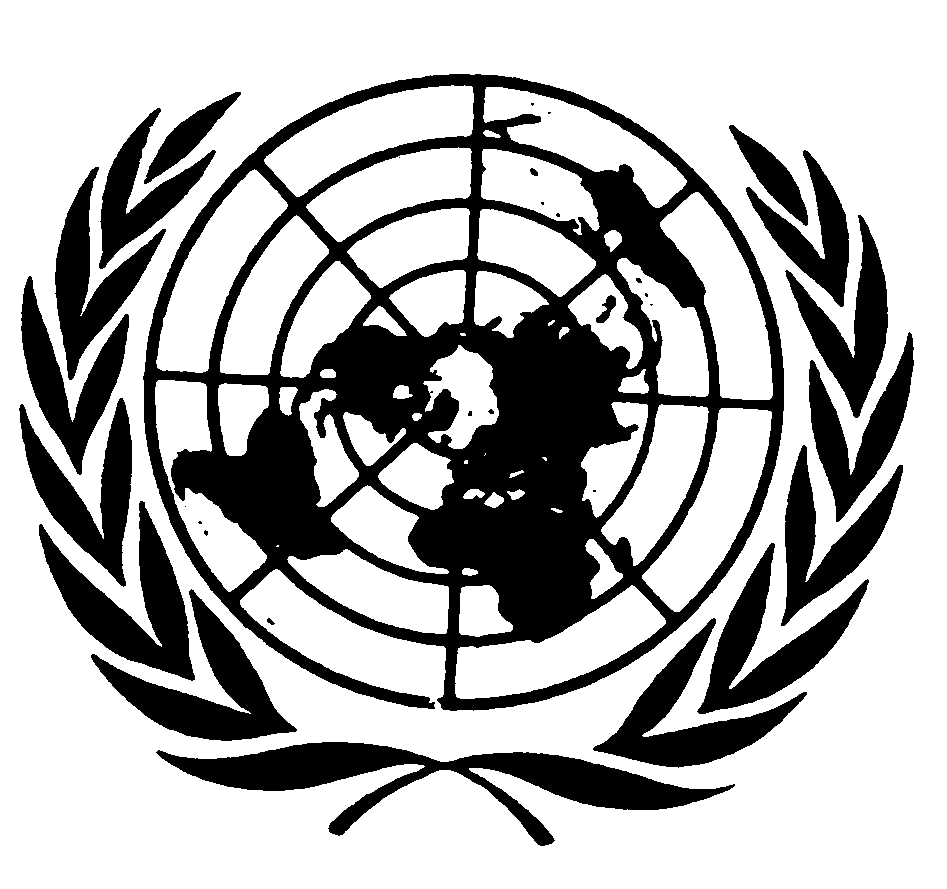 International Convention on
the Elimination
of all Forms of
Racial DiscriminationDistr.Original:  Name of the provinceEthnical varietyWest AzerbaijanAzeri - KurdishEast AzerbaijanAzeriArdabilAzeriSistan and Baluchetsan BaluchGolestanTurkmanNorth khorasanKurdish - TurkmanKhuzestanArab - LorChehar Mahal and BakhtiyariLorKohkiloye and Boyer AhmadLorLorestanLorElamLor & KurdishKermanshahKurdishKurdistanKurdish & AzariZanjanAzeriMajor IndicatorsMajor IndicatorsUnitBase Year 1999The years of the third development planThe years of the third development planThe years of the third development planThe years of the third development planThe years of the third development planThe average annual growthMajor IndicatorsMajor IndicatorsUnitBase Year 199919992000200120022003The average annual growth1Number of the displaced and refugees residing in IranThousand people2 0001 8201 6401 3601 2801 10011.32Residing population in guest citiesThousand people90951001051101205.9Ratio to the total population of refugeesPercent4.55.267.28.61119.63Number of city countiesCounties2832872912952993031.44Number of districtsDistricts7427527637737847951.45Expert ratio
to the total personnel working in the Interior MinistryPerson4 8004 1904 5804 97060.535 7508.65Expert ratio
to the total personnel working in the Interior MinistryPercent2729.933.745.538.2418.7Name of the provincePopulation of Iran in 2004 according to the estimates of Iran’s centre of statisticsPopulation of Iran in 2004 according to the estimates of Iran’s centre of statisticsFamilies and the number of people under the cover of Imam Khomeini Relief Committee In 2004Families and the number of people under the cover of Imam Khomeini Relief Committee In 2004Families and the number of people under the cover of Imam Khomeini Relief Committee In 2004Name of the provinceNumber of peoplePercentage distributionNumber of peoplePercentage distributionThe percentage of the population under the support relative to the total population of the provinceEast Azerbaijan3 482 6725.2140 8543.54.0West Azerbaijan2 896 6574.3140 4583.54.8Elam538 8770.8104 8802.619.5Kermanshah1 921 2842.8141 7213.57.4Khuzestan4 277 9986.3286 3957.16.7Chehar Mahal and 
  Bakhtiyari832 9451.276 9621.99.2Zanjan963 4341.444 1111.14.6Sistan & Baluchestan2 219 3933.3291 6307.213.1Kurdistan1 546 2562.3124 7103.18.1Kohkiloye and 
  Boyer Ahmad674 1131.0101 3002.515.0Lorestan1 739 6442.6188 2984.710.8Ardabil1 247 2021.988 5142.27.1Golestan2 389 1953.595 0342.44.0Amounts are according to million Rials2002200320042005 (ratified)Period of 2002-2004Share in the period %The whole country900 000900 000950 0002 420 8005 170 800100Sistan & Baluchestan78 00073 00080 000200 000431 0008.34Kohkiloye & Boyer Ahmad73 00074 00076 500199 300422 8008.18Kurdistan76 00081 50065 000172 000394 5007.36Kermanshah78 00081 50061 100161 000381 6007.38Lorestan77 00072 00064 000165 000378 0007.31Elam73 00068 00061 000140 000342 0006.61Ardabil65 00082 50051 500111 000310 0006West Azerbaijan48 00043 50050 000142 000283 5005.48Khuzestan17 00012 50096 000142 000267 5005.17Chehar Mahal & Bakhtiyari41 00035 00033 50063 500173 0003.35Undividable60 0007 50055 000-122 5002.37Golestan 10 00010 00011 50041 00072 5001.40East Azerbaijan4 00014 0005 00040 00063 0001.22Zanjan-7 0003 50015 00025 5000.49Rural electricity ---20 00020 0000.39RowProvinceAllocations (in millions of Rials)Allocations (in millions of Rials)Allocations (in millions of Rials)Allocations (in millions of Rials)TotalRowProvince2002200320042005Total1Sistan & Baloochestan72 780109 70086 03099 700368 2102Khozestan55 44048 60049 45063 000216 4903Eastern Azerbayjan39 89545 40048 45063 100196 8454Kurdistan46 75045 05044 80057 200193 8005Western Azerbayjan41 00037 05045 80063 000186 8506Lorestan36 55039 50037 40050 200163 6507Kohkiloye & Boyr-Ahmad22 50031 80031 74030 100116 1408Ardebil25 00023 80023 30032 500104 6009Kermanshah21 90017 00032 00032 600103 50010Golestan19 00019 20020 37031 20089 77011Zanjan14 50021 00014 20021 05070 75012Chahar-mahal & Bakhtiarie11 40012 50012 20020 30056 40013Elam10 4008 8509 60010 20039 050RowProvinceNumber of projectsNumber of projectsNumber of projectsNumber of projectsTotalRowProvince2002200320042005Total1Sistan & Baloochestan23331089997212Khozestan856067812933Eastern Azerbayjan147106101984524Kurdistan1039045663045Western Azerbayjan1118980863666Lorestan102101741334107Kohkiloye & Boyr-Ahmad493847451798Ardebil986364763019Kermanshah6452543420410Golestan5355577323811Zanjan3731212511412Chahar-mahal & Bakhtiarie3126262811113Elam127101241RowProvinceNumber of improved rural communitiesNumber of improved rural communitiesNumber of improved rural communitiesTotalRowProvince200220032004Total1Sistan & Baloochestan4970481662Khozestan4768461623Eastern Azerbayjan7099692384Kurdistan244129945Western Azerbayjan7795762486Lorestan263725887Kohkiloye & Boyr-Ahmad111611388Ardebil263726899Kermanshah31443010510Golestan2029196911Zanjan2128216912Chahar-mahal & Bakhtiarie5751813Elam69620RowProvincePopulation of former underprivileged
rural communitiesPopulation of former underprivileged
rural communitiesPopulation of former underprivileged
rural communitiesTotalRowProvince200220032004Total1Sistan & Baloochestan23 01432 99622 58278 5922Khozestan24 15334 63023 70182 4843Eastern Azerbayjan43 53861 28142 711147 5304Kurdistan15 57626 60918 82161 0065Western Azerbayjan32 90840 37532 300105 5836Lorestan13 70319 64713 44746 7977Kohkiloye & Boyr-Ahmad4 1946 0134 11614 3238Ardebil13 76319 73213 50547 0009Kermanshah17 28224 77716 95859 01610Golestan14 10520 22313 11047 43811Zanjan11 07314 84010 86536 77812Chahar-mahal & Bakhtiarie2 9484 2272 89310 06713Elam3 1104 4593 05210 621RowProvinceFacilities (in millions of Rials)Facilities (in millions of Rials)Facilities (in millions of Rials)TotalRowProvince200220032004Total1Sistan & Baloochestan7805 2204 10010 1002Khozestan7808 7205 80015 3003Eastern Azerbayjan7805 2204 20010 2004Kurdistan6504 3502 8007 8005Western Azerbayjan7806 2207 57014 5706Lorestan5205 9806 00012 5007Kohkiloye & Boyr-Ahmad3903 1101 5005 0008Ardebil3904 1103 0007 5009Kermanshah6507 3506 28014 28010Golestan3904 1104 6009 10011Zanjan3903 1101 4004 90012Chahar-mahal & Bakhtiarie3902 6102 2005 20013Elam2602 4701 2003 930RowProvinceNumber of communities provided with facilitiesNumber of communities provided with facilitiesNumber of communities provided with facilitiesTotalRowProvince200220032004Total1Sistan & Baloochestan6610222Khozestan61315343Eastern Azerbaijan669214Kurdistan558185Western Azerbaijan6815296Lorestan4910327Kohkiloye & Boyr-Ahmad345128Ardebil3610199Kermanshah511122810Golestan3691811Zanjan3441112Chahar-mahal & Bakhtiarie3341013Elam24410Year199920002001200220032004Seasonal allocations   for multi purpose   operations179 398216 068249 4091 144 2131 075 4711 866 408Allocations from the   plan for the   comprehensive   development of   nomadic regions87 264118 270122 698100 422188 694147 281ProjectUnit20042003200220012000Third Plan forecastPotable waterFamily5 6758 5005 6675 6756 00730 766 familiesNomadic access  roads Family12 17310 00016 35515 04311 37764 531 familiesFossil fuelFamily11 59712 35412 76817 66214 79568 077 familiesEmployment 
 opportunitiesFamily4 2696 0005 2024 76037 73123 962 familiesProvinceProjectNumber of projectsAllocations (in millions of Rials)Western Azerbaijan Water & soil154 490ArdebilWater & soil1450ArdebilPotable water1100Chhar mahal va BakhteyareeRoad construction197 287KhuzestanWater & soil1150KhuzestanPotable water175 320KhuzestanPavement of roads1750KhuzestanBridge construction11 200Sistan va BaloochestanSoil & water827 950Sistan va BaloochestanPotable water1600Sistan va BaloochestanRoad construction2450Kohkiloye va Boyer AhmadSoil & water3750Kohkiloye va Boyer AhmadMine roads2250Kohkiloye va Boyer AhmadRoad construction31 500GolestanSoil & water150GolestanRoad construction14 445LorestanSoil & water61 450LorestanPotable water31 400LorestanRoad construction104 300BusherRoad construction21 500Khorasan-e RazaveePotable water180Khorasan-e RazaveeRoad construction2203FarsWater & soil426 940FarsPotable water1560FarsPaved roads21 100FarsAnimal health150FarsConstruction of bridges1200FarsRoad construction286 550KermanWater & soil4970KermanPotable water21 250KermanRoad construction41 600Parliamentary electionPresidential electionPresidential electionProvinceParliamentary electionSecondFirstProvince55.434954.15Ardabil6166.4972.33Bushehr75.3564.3464.85Charmahal va Bakhtiary45.2746.1851.25East Azarbayjan 41.6359.658.26Esfehan57.6758.2861.36Fars50.5458.5758.40Gylan 65.9860.5265.81Gholestan51.0857.5267.34Hamedan61.7657.5278.30Hormozgan73.0566.7680.43Elam64.2077.8677.98Kerman57.5955.6763.55North Khorasan57.5971.8878.59South Khorasan57.5963.9970.99Khorasan Razavi50.2651.2055.38Kermanshah55.6251.2555.33Khuzestan89.8176.1178.48Kohkoluyeh and Booyer Ahmad32.2624.9637.37Kurdistan62.3660.4167.17Lorestan42.7967.4962.09Markazi55.9845.2665.19Mazandaran54.8967.0469.23Qazvin52.2477.2777.01Qom56.4074.2273.48Semnan75.3863.7674.44Sistan & Baluchistan36.7865.2063.68Tehran42.3537.1744.02West Azerbaijan49.1775.4976.02Yazd59.8661.0365.25ZanjanTitleNumber nationwidePolitical parties and associations222Trade unions and professional associations250Religious minority associations54Title2002200320042005Political parties and 
  associations5 623 275 0009 883 710 0009 883 710 00010 332 000 000Religious minority 
  associations-9 400 000 00010 000 00017 500 000RowName of ProvinceNumber of partner organizationsNumber of cases assigned to partner organizations1East Azerbaijan 302 4412West Azerbaijan161 3543Ardebil67304Elam91 4665Chahar Mahal & Bakhtiari107466Khuzestan379 7947Zanjan66208Sistan & Baluchistan68729Kermanshah142 15610Kohkilooyeh & Booyer Ahmad482111Kurdistan141 32312Golestan654213Lorestan143 100Name of Province200420032001East Azerbaijan1 5271 1081 260West Azerbaijan2 0701 3581 449Elam1 1197831 168Kermanshah 2 2638651 520Khuzestan9308641 364Chahar Mahal & Bakhtiari 9427641 041Zanjan881595853Sistan va Baluchistan1 5441 1731 244Kurdistan1 090758824Kohkilooye va Booyer Ahmad540702663Lorestan1 2631 0051 180Qrdebil1 4561 102794Golestan 1 5501 0171 056Name of the provinceNumber of people covered in 2002Number of people covered in 2005Prevalence of stunting in 1998 (per cent)Prevalence of anemia in 2004 (per cent)West Azerbaijan047 87393East Azerbaijan71 518305 65673Ardabil270 069815 61061Zanjan28 890117 318114Kurdistan73 712132 747116Kermanshah 0124 47895Elam142 799506 333113Lorestan203 112421 673104Kohgilouyeh & 
  Boyer Ahmad9 66816 803146Cheharmehl & Bakhtiyari 211 769285 465157Sistan & Balouchestan 521 0191 642 1062116Khouzestan 2 343 7422 894 253105Golestan 1 008 2591 117 38643ProvinceNumber of students covered
in 2003-2004Number of students covered
in 2003-2004West Azerbaijan 4 82763 548East Azerbaijan 1 20929 611Ardabil 1 7635 583Zanjan 1 2023 862Kordestan 13 09412 668Kermanshah1 1858 055Elam10 09417 413Lorestan 1 2005 456Kohgilouyeh & Bouyerahmad9 01416 588Cheharmahal & Bakhtiyari3 30011 759Sistan & Baluchestan 19 76023 649Khuzestan 99 336176 338Golestan 2 12543 789ProvinceMalnutrition by percentage
in 1998Malnutrition by percentage
in 1998Malnutrition by percentage
in 2003Malnutrition by percentage
in 2003ProvinceUndersized
by %Underweight
by %Undersized
by %Underweight
by %West Azerbaijan16943East Azerbaijan16753Ardabil 20631Zanjan 211154Kordestan 211146Kermanshah14945Elam151153Lorestan 151064Kohgiluyeh & Buyerahmad241496Cheharmahal & Bakhtiyari 141577Sistan & Baluchestan 36211616Khuzestan 151055Golestan 14334ProvinceNumber of the insured in 2000% of the populationNumber of the insured in 2004% of the
population% of increaseEast Azerbaijan914 516271 472 6074215West Azerbaijan450 60817513 805181Ardabil253 79921329 889265Elam 103 15819210 8393920Cheharmahal & Bakhtiyari200 10726274 037337Khuzestan1 748 545411 902 046443Zanjan244 06826317 469337Sistan & Baluchestan 327 07217436 981203Kordestan 221 04015294 162194Kermanshah387 32120423 774222Kohgiluyeh & Buyerahmad130 55022172 807264Golestan267 47618381 792246Lorestan479 45929443 046254ProvinceNumber of the insured in 2000% of the populationNumber of the insured in 2003% of the population% of changeEast Azerbaijan1 763 150521 788 981520West Azerbaijan1 586 622591 485 08652-7Ardabil761 57761744 82861-3Isfahan1 545 589371 503 966343Elam 342 27465345 414614Greater Tehran1 678 604152 768 582238Chahrmahal & Bakhtiyari588 77975602 519751Khuzestan1 695 593401 811 48182Zanjan606 40666631 755671Sistan & Baluchestan 1 213 327621 280 70759-3Kordestan 823 37257867 442570Gom177 43719174 258172Kermanshah944 88950970 590481Kohgiluyeh & Buyerahmad514 33086530 06581-5Golestan1 028 101681 101 113691Lorestan954 28958962 20157-1Yazd316 96639386 095412ProvinceCities & towns200220022002200320032003200420042004ProvinceCities & townsOrdinary womenWomen seeking helpTotalOrdinary womenWomen seeking helpTotalOrdinary womenWomen seeking helpTotalEast
  AzerbaiejanMalkan
Shabestar
Bostanabad
Bonab---1832524321 1443531 497West
  AzerbaiejanUrumyeh
Mahabad
Miyandoab50084584500845849821711 153ArdabilNamin
Meshginshar
Khakhal---342-342439106545ElamElam ---192128320192128320Chahr Mahal 
  & BakhtiyariShahrekord
Brujen---2305628630263365KhuzestanAbadan
Masjedsoleiman
Shoshdanyial
Shushtar---670557251 1113701 481ZanjanAbhar
Zanjan---3442336744271513Sistan &
  BaluchestanZabol
Zahidan---17683259292235527KordestanSanandaj
Bijar Marivan---3412336469168759KermanshahIslamabadgharb
Kangevar---24347290585250790Kohkiluyeh & 
  BuyerahmadYasuj291105396285111396279115394GolestanGorgan
Agh.ghala
Bandartorkman---2902831873381814LorestanKhorramabad
Borujerd
Doroud---85152237448218666ProvinceNo.ProvinceNo.ProvinceNo.East Azerbaijan17Khuzestan17Kordestan8West Azerbaijan20Zanjan5Golestan10Ardabil9Sistan & Baluchestan40Lorestan9Elam1Kermanshah16Chaharmahal & Bakhtiari4Kohkiluyeh & Buyerahmad3ProvinceNo. of people admittedNo. of people admittedNo. of people admittedNo. of people rehabilitatedProvinceWomenChildrenTotalNo. of people rehabilitatedEast Azerbaijan1842211West Azerbaijan204464-Ardabil202223Elam751691-Chahrmahal & Bakhtiyari5165Khuzestan1462013Zanjan145199Sistan & Baluchestan32-3228Kordestan67136Kermanshah465513Kohkiluyeh & Buyerahmad2-2-Golestan1531815Lorestan601070-Kordestan67136Province200420032002ProvinceNo. of peopleNo. of peopleNo. of peopleEast Azerbaijan138 153138 017137 956West Azerbaijan137 256136 009139 918Elam100 007104 477106 956Kermanshah135 966139 182147 670Chahrmahal &
  Bakhtiyari76 46978 48680 506Khuzestan275 735281 387302 180Zanjan43 46743 94742 529Sistan & Baluchestan258 877255 958283 264Kordestan122 882121 631120 573Kohkiluyeh &
  Buyerahmad118 854106 405110 057Golestan91 94293 38494 084Lorestan179 216173 412171 136Ardabil85 71588 82192 054No.Name of province2003200420051East Azerbaijan3 471 227 0004 048 654 7747 104 408 0002West Azerbaijan 6 777 655 0006 607 316 1026 062 422 0003Ardebil 3 939 242 0004 036 600 0004 471 060 0004Elam929 289 0001 388 900 0001 708 476 0005Chahar Mahal Bakhtiari1 985 794 0002 017 700 0001 411 746 0006Khuzestan4 779 722 0008 243 160 0008 300 230 0007Zanjan1 067 785 000838 400 0001 991 974 0008Sistan & Baluchestan6 408 797 0006 881 600 00013 470 814 0009Kurdestan6 395 164 29647 016 000 0006 353 800 00010Kermanshah1 526 860 0002 046 800 0001 463 160 00011Kohkiloye & Boyer Ahmad449 803 000910 920 000826 908 00012Golestan471 819 000647 300 0001 818 036 00013Lorestan1 373 692 0001 593 680 0003 273 028 000No.Name of province2002200320041East Azerbaijan30 01930 51842 7132West Azerbaijan 28 31539 90951 1253Ardebil 18 65327 77925 3804Elam7 7248 5659 7135Chahar Mahal Bakhtiari3 6277 0359 5156Khuzestan36 03853 77372 8697Zanjan7 3038 2038 9918Sistan & Baluchestan36 82847 64873 4639Kurdestan16 05523 34935 57810Kermanshah18 29323 67922 07411Kohkiloye & Boyer Ahmad8 8159 40514 66312Golestan10 9887 0225 24813Lorestan17 52818 46319 648	Total 240 186305 348400 980YearStudents covered in the targeted provincesStudents covered in the targeted provincesStudents covered in the targeted provincesStudents covered in the targeted provincesStudents covered in the targeted provincesYearPrimarySecondaryFinalFifthTotal20021 3518117271613 05020034 7961 4827584337 46920045 7461 9035252528 426No.ProvinceYearVolunteersVolunteersVolunteersAdmittedAdmittedAdmittedThe admitted (%)The admitted (%)The admitted (%)No.ProvinceYearFemaleMaleTotalFemaleMaleTotalFemaleMaleTotal1West Azerbaiejan2004288 87323 70552 5784 7034 5209 22316.2919.0717.541West Azerbaiejan200527 90122 00849 9095 1624 8089 97018.5021.8519.982East Azerbaiejan200450 14332 16082 3037 5344 98612 42014.8315.5015.092East Azerbaiejan200546 84830 15577 0038 6306 00714 63718.4219.9219.013Chahar mahal  & Bakhtiari200416 25011 25827 5082 4501 4223 87415.0912.6314.083Chahar mahal  & Bakhtiari200514 9009 61124 5113 0651 8314 89620.5719.0519.974Ardebil 200418 04913 21031 2592 3831 9224 30613.2014.5613.784Ardebil 200517 00312 05629 0592 9662 3145 28017.4429.1918.175Kermanshah 200434 00326 65260 6504 5053 7038 20813.2513.8913.535Kermanshah 200530 04921 53951 5885 4913 7009 19118.2717.1817.826Golestan 200419 61912 11031 7292 4701 5854 05512.5913.0912.786Golestan 200517 48810 97729 3653 1641 8675 03118.0917.1617.747Lorestan 200434 97122 03857 0093 0522 5826 23410.4411.7210.947Lorestan 200529 28517 68746 9724 3652 9177 28214.9116.4915.508Khozestan200460 013932 64492 6576 6733 35810 03111.1210.2910.838Khozestan200556 30228 78385 0858 0413 65611 69714.2812.7013.759Elam 200415 62610 72026 3461 5131 2162 7329.6811.9710.379Elam 200513 0118 65721 6681 9251 3073 23214.8015.1014.9210Kohkiloye &
  Boyer Ahmad200413 52614 31327 8391 1511 9982 6498.5110.479.5210Kohkiloye &
  Boyer Ahmad200511 83211 47923 3111 4271 6513 07812.0614.3813.2011Sistan &
  Baluchestan200418 76714 93333 6961 6721 30232 9748.918.728.8311Sistan &
  Baluchestan200519 65316 32635 9791 9151 5353 4519.759.409.5912Zanjan200411 9317 82319 7542 2021 5243 52618.4616.4617.8512Zanjan200512 1437 63519 7782 5651 5974 16221.1220.9221.0413Kurdestan 200416 13614 63030 7662 3422 6825 02414.5118.3316.3313Kurdestan 200514 89612 42127 3172 8082 9535 75921.0829.7718.84ComparisonVolunteersAdmitted
finalRatio of AdmittedFree Admitted
(free quota )Free Admitted (%) (without quota)Difference of Ratio of AdmittedArdebil24 6115 28221.464 99120.281.18East Azerbaijan64 47214 6412 271   14 27222.1457West Azerbaijan41 8829 97523.824 73323.2458Isfahan86 14625 64929.7726 10929.1563Elam18 3843 23630.443 04416.561.04Kermanshah45 0969 1948 816   8 81419.5584Bushehr15 5992 7852 586   2 58616.581.28Tehran232 94658 37258 656   58 65625.1812Chahar Mahal
  Bakhtiari19 5584 8994 474   4 47422.882.17Razavi
  Khorasan81 60828 76323 159   23 15928 03888Khuzestan72 71211 70211 538   11 53815.8723Zanjan16 6054 1643 741   3 74122.532.55Semnan10 6933 2342 766   2 76625.874.37Sistan & 
  Baluchestan27 4733 4542 683   2 6839.772.81Fars90 74521 48223.6721 35443.531.08Kurdestan23 6715 76624.365 51123.281.08Kerman43 0719 51122.088 30919.292.79Kohkilooye & 
  Boyer Ahmad20 0913 08215.342 78613.871.47Gilan37 8959 13324.109 02123.8130Lorestan41 2817 28517.656 99616.9570Mazandaran
57 77715 43126.7115 09226.1259Markazi20 2365 63427.845 36426.511.33Hormozgan 21 4603 48216.233 23615.081.15Hamedan 30 4587 64125.047 23223.741.34Yazd17 2406 90940.086 68838.791.28Abrood4759219.378117.052.32Qom 17 0205 18230.454 89828.781.67Qazvin17 0134 39825.854 07723.961.89Golestan24 2085 03220.794 84320.1078North Khorasan11 5942 95025.442 85824.6579South Khorasan7 2812 39332.872 25130.921.85	Total1 239 3012 958 86623.87286 13523.0979No.Name of provinceUrban areasRural areasTotal1East Azerbaijan 169872562West Azerbaijan93291223Ardebil87221094Elam226642905ChaharMahal Bakhtiari82741566Khuzestan7561569127Zanjan3413478Sistan & Baluchestan4515609Kermanshah2919738810Kohkilooye va Boyer Ahmad29219448611Kurdestan2276329012Golestan3884613Lorestan 515171686EthnicityGovernment section in 2004Non-government in 20044 Azari provinces60 49273 8283 Lor Provinces22 93631 5833 Kurd Provinces26 56736 4501 Baloch province17 78313 739Half of Khouzestan10 63645 18217 Provinces half of Khouzestan308 301965 173	Total446 7151 165 955EthnicityGovernment sectorNon-government sector4 Azari provinces27 38128 6763 Lor Provinces9 55417 0203 Kurd Provinces9 80915 2851 Baloch province6 4624 579Half of Khouzestan5 4102 29017 Provinces + Fars and
  half of Khouzestan120 363356 130Title of programmeVenueYearDurationOrganizerSponsor1First poet and music
of nomadsKhavaran cultural hall 2002One day Nomads Affairs Organization Nomads affairs of provinces 2Nomads MusicVahdat Hall2003One day Iran music society3Photo Exhibition Akaskhanesh Gallary2004One week Nomads Affairs Organization4Exhibition of Women Photos Akaskhaneh Gallary2004One week “5Nomadic Tribes DocumentaryKhozestan province 200410 programmes“6Nomadic DocumentaryKhozestan and Chaharmahal-o-Bakhtiyari provinces2004-200515 programmes“7Choosing the best research on NomadsMinistry of Agricultural Jihad2003One day“8Publishing Calendar Tehran2004-Nomad Cooperative9Publishing Photo Album Tehran2004One week Student Affairs of Tehran University10Capabilities of the Nomads Festival Tehran Sa’d Abad Complex 2003One week Nomads Affairs Organization 11Tourism Festival Tehran Sa’d Abad Complex2003One week“12Producing 20
DocumentariesNomadic regions2003-2004Two  yearsNomads Affairs Organization and Channel 1,2 and 3 of IRIB13National seminar on Iran Nomad AssociationTehran Haleh Hotel 2004Two days “ProvinceHandicraft festival and
Nomad abilitiesRitual and traditional
festivalCultural Exhibition
of NomadsParticipation in ExhibitionNomads martyrdom
memorialCultural and sport festival
of NomadProducing Nomad DocumentaryTelevision and Radio
 programsConducting musicProducing magazines
and informationEast Azarbaijan4644125846West Azarbaijan2544-2573-Ardabil 43442-642-Elam1111-2142-Isfehan4233--63--Boshehr222--32--Chaharmahalal-o-
  Bakhtiyari3322-1035Khorasan 5122-15722Khozestan2234-1572-Sistan-o-
  Balochestan5425-214831Fars4545116105-Kerman 2212-1341-Kermanshah2423-1425-Golestan 2--1-15---Lorestan 3--1-1--2-Tehran 65518--4571Markazi 11-1------Hamedan11-1------Hormozgan----------	Total5851416841596814412Year20022003200320042004Year2002DailyNightDaily coursesNight coursesHuman right28114310Private law7382437736International law8773186312Criminal and
  penal law7161396529Public law3133152815State universitiesTehran UniversityShahid Beheshti universityAlameh Tabatabai universityMofied university of GhomNumber of students7121215No.Name of studentTitleYear 1Naghmeh Safarian The prospective of racial discrimination in Lengestan Heyos, poetry20002Hossein GodarziPolitical development and participation of Kord society of Iran with view on ethnic and religious diversities 19993Ayyob GodarziRelation between structuralism and ethnic and its role in national integration with focus on ethnic of Baluch19994Seyfallah saedRelations between national identity and ethnic identity in Kordestan province20015Hassan GolpayeganiGlobalization and its effect on ethnic and sect identity20016Sadin maryamThe moral and behavior of ethnic groups during the election of the representatives of the Islamic Consultative Assembly20017Yazrelo AtyehStudying different aspects of sociology among ethnic groups in Golestan province20028Mostafa Karimi Ethnic issues in the province of “Chahar Mahaleh Bakhtiari” and its effects on social, political issues of the province 19999Ali Akbar Nazar marandReviewing the basis and causes of emergence of ethnic violations in Khozestan province10Karam Jafari The rights of ethnic groups in the constitution 200311Ali Akbar KazemiNational and ethnic opinions in the poems of Mahyar DeilamiName of channelName of programmeDurationTimeDayContent of programmeNational NetworkVoice and melodies3021:30SaturdayPresentation of music pieces with local identity and folklore poemsNational NetworkPeople’s culture3021:30FridayDescribing the people’s culture in different regions of the countryNational NetworkThe voice of village8019:00WednesdayReviewing the situations of different villages of our country and presenting mechanisms for solving the problems of villagesYouth networkFlute3022:30Every dayBroadcasting the songs of different regions of the countryYouth NetworkMorning with
a salutation107:00Monday and WednesdayBroadcasting the songs of different regions of the country with the presence of singersCommunication NetworkHalf day messages24010:00FridayIntroducing customs, culture of historical and tourist attractions of different regions.Cultural NetworkThe legendary of each corner3013:30Saturday Monday WednesdayBroadcasting stories and proverbs from different regions of the countryCultural NetworkSongs 3013:30Sunday
Tuesday
Thursday Broadcasting songs from different regions of the countryCultural NetworkThe language of people3014:30MondayReviewing the beliefs of people in different aspects of lifeCultural NetworkStory telling3014:30TuesdayGames and plays of different regions of the countryCultural NetworkOnce upon a time3014:30WednesdayPosition of children in the common cultureCultural NetworkAnthropology 3014:30Thursday Discussion concerning common culture Cultural NetworkLegendary and charm3014:30FridayComparing different legends of Iran Cultural NetworkIranology3016:00SaturdayReviewing cultural and historic situation of different regions of IranCultural NetworkSage and wise3016:30SundayReviewing the social and cultural developments in different regions of Iran